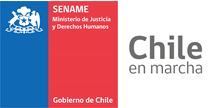 BASES ADMINISTRATIVASCUARTO CONCURSO PÚBLICO DE PROYECTOS PARA:LÍNEA DE ACCIÓN PROGRAMAS:- PROGRAMAS DE PROTECCIÓN ESPECIALIZADOS, ESPECÍFICAMENTE: PROGRAMAS DE INTERVENCIÓN INTEGRAL ESPECIALIZADA (PIE), PROGRAMAS PARA NIÑOS, NIÑAS Y ADOLESCENTES EN SITUACIÓN DE CALLE (PEC), PROGRAMAS DE EXPLOTACIÓN SEXUAL COMERCIAL INFANTIL Y ADOLESCENTE (PEE), PROGRAMAS DE REINSERCIÓN EDUCATIVA (PDE), PROGRAMAS EN MALTRATO Y ABUSO SEXUAL GRAVE (PRM); PROGRAMAS PARA NIÑOS, NIÑAS Y ADOLESCENTES, CON CONSUMO PROBLEMÁTICO DE ALCOHOL Y/U OTRAS DROGAS (PDC), PROGRAMAS EN ATENCIÓN CON ADOLESCENTES QUE PRESENTAN CONDUCTAS ABUSIVAS DE CARÁCTER SEXUAL (PAS); - PROGRAMAS DE PROTECCIÓN EN GENERAL, ESPECÍFICAMENTE: PROGRAMAS DE PREVENCIÓN FOCALIZADA (PPF), PROGRAMAS DE PROTECCIÓN AMBULATORIA PARA NIÑOS Y NIÑAS CON DISCAPACIDAD GRAVE O PROFUNDA (PAD), PROGRAMAS DE REPRESENTACIÓN JURÍDICA PARA NIÑOS, NIÑAS Y ADOLESCENTES VÍCTIMAS DE DELITOS (PRJ); LÍNEA DE ACCIÓN OFICINAS DE PROTECCIÓN DE DERECHOS DEL NIÑO, NIÑA Y ADOLESCENTE (OPD).Agosto 2019I. PRESENTACIÓNEl SENAME, es un servicio público encargado de contribuir a proteger y promover  los derechos de los niños, niñas y adolescentes que han sido vulnerados en el ejercicio de los mismos y a la reinserción social de adolescentes que han infringido la ley penal, de conformidad al artículo 2° del D.L. N° 2.465, de 1979, del Ministerio de Justicia y Derechos Humanos.Cabe señalar, que el cuerpo normativo que regula el sistema de atención a la niñez y la adolescencia, a través de la red de Colaboradores Acreditados del Sename y su régimen de subvención, es la Ley N° 20.032, y su modificación contenida en la Ley N° 21.140, la que establece la forma y condiciones en que el Sename subvencionará a los colaboradores acreditados, y cómo velará para que la acción desarrollada por éstos, respete y promueva los derechos fundamentales de los niños, niñas y adolescentes, que son sus sujetos y participantes de los servicios ofrecidos, tal y como está contenido en la Constitución Política del Estado y en la Convención sobre los Derechos del Niño. Por su parte, el Decreto Supremo N° 841, de 2005, del Ministerio de Justicia y Derechos Humanos, que contiene el Reglamento de la ley, modificado por los Decretos Supremos Nºs 208, de 2007, 1097, de 2009, 105, de 2012, 680 y 806, ambos de 2014, 1028, de 2016 y 1134 de 2017, todos del Ministerio de Justicia y Derechos Humanos, determina la forma de cálculo de la subvención para cada una de sus líneas de acción y modalidades de intervención.El presente llamado a concurso tiene por objeto convocar a los Colaboradores Acreditados del SENAME, a presentar propuestas al Cuarto Concurso Público de proyectos para la Línea de acción Programas, modalidades: - Programas de protección especializados, específicamente: Programas de intervención integral especializada (PIE), Programas para niños, niñas y adolescentes en situación de calle (PEC), Programas de explotación sexual comercial infantil y adolescente (PEE), Programas de reinserción educativa (PDE), Programas en maltrato y abuso sexual grave (PRM); Programas para niños, niñas y adolescentes, con consumo problemático de alcohol y/u otras drogas (PDC), Programas en atención con adolescentes que presentan conductas abusivas de carácter sexual (PAS); - Programas de protección en general, específicamente: programas de prevención focalizada (PPF), Programas de protección ambulatoria para niños y niñas con discapacidad grave o profunda (PAD), Programas de representación jurídica para niños, niñas y adolescentes víctimas de delitos (PRJ); y para la Línea de acción Oficinas de Protección de Derechos del Niño, Niña y Adolescente (OPD).Los proyectos a licitar, están detallados en el Anexo N°1 de estas bases, denominado “Plazas a licitar y focalización territorial”.Para adjudicarse dichos proyectos, los colaboradores acreditados deberán presentar sus propuestas al presente concurso, considerando para ello los contenidos de las respectivas bases técnicas y administrativas.Las Bases se presentan en el siguiente orden:I.  BASES ADMINISTRATIVASII.- Bases y Orientaciones Técnicas.III.-  Anexos:Anexo N°1, denominado “Plazas a licitar y focalización territorial”.Anexo N°2, denominado “Formularios de Presentación de Proyectos” para cada una de las líneas y modalidades a licitar. Anexo N°3, denominado “Pautas de Evaluación de proyectos y Rúbrica para la aplicación de la pauta de evaluación ex ante de las líneas y modalidades a licitar”.Anexo N°4, denominado “Formato de delegación de poder para firmar el Formulario de Presentación de Proyectos”. Anexo N°5, denominado “Formato de carta de compromiso, relativo al Recurso Humano”.Anexo N°6, denominado “Formato de carta de compromiso, relativo a la Infraestructura y equipamiento”.Anexo N°7, denominado “Formato de currículum vitae”.Anexo N°8, denominado “Declaración jurada simple de trabajadores”. (Artículo 11 inciso final Ley N°20.032).Anexo N°9, denominado “Plan Anual de Capacitación Equipo”.II. CONSIDERACIONES ADMINISTRATIVAS GENERALES1. Nombre de la ConvocatoriaCuarto Concurso Público de proyectos para la Línea de acción Programas, modalidades: - Programas de protección especializados, específicamente: Programas de intervención integral especializada (PIE), Programas para niños, niñas y adolescentes en situación de calle (PEC), Programas de explotación sexual comercial infantil y adolescente (PEE), Programas de reinserción educativa (PDE), Programas en maltrato y abuso sexual grave (PRM); Programas para niños, niñas y adolescentes, con consumo problemático de alcohol y/u otras drogas (PDC), Programas en atención con adolescentes que presentan conductas abusivas de carácter sexual (PAS); - Programas de protección en general, específicamente: programas de prevención focalizada (PPF), Programas de protección ambulatoria para niños y niñas con discapacidad grave o profunda (PAD), Programas de representación jurídica para niños, niñas y adolescentes víctimas de delitos (PRJ); y para la Línea de acción Oficinas de Protección de Derechos del Niño, Niña y Adolescente (OPD).2. Mecanismo de Asignación de RecursosConcurso público de proyectos.3. Objetivo Convocar a los Colaboradores Acreditados de Sename a presentar propuestas a concurso público de proyectos, para la ejecución de las líneas de acción antes señaladas.Por tal motivo, las presentes Bases, tienen por objeto regular el marco de acción y fijar las condiciones y etapas que deberán cumplir los procesos licitatorios que convoque el Servicio Nacional de Menores, para que los organismos colaboradores acreditados presentan propuestas para la Línea de Acción Centros Residenciales.4. Marco NormativoEste proceso se regirá por la Ley Nº 20.032 y su modificación, contenida en la Ley N° 21.140,  y su respectivo Reglamento, contenido en el D.S. N° 841, de 2005, modificado por los D.S. N°s 208, de 2007, 1097, de 2009, 105, de 2012, 680 y 806, ambos de 2014, 1028, de 2016 y 1134, de 2017 del Ministerio de Justicia y Derechos Humanos, por el D.L. 2465, de 1979 y el D.S. N° 356, de 1980, del Ministerio de Justicia y Derechos Humanos, por las presentes bases, por las bases técnicas y sus anexos, documentos todos que contienen las disposiciones técnicas y normativas, que tienen por finalidad establecer la forma y las condiciones en que el Sename, asignará los recursos a los Colaboradores Acreditados, para la Línea de Acción licitada y eventuales aclaraciones y respuestas formuladas dentro del respectivo proceso licitatorio.5. ParticipantesSólo podrán presentar propuestas al concurso público de proyectos los colaboradores acreditados del Sename, entendiéndose por tales las personas jurídicas sin fines de lucro que, con el objeto de cumplir el rol público de atención y cuidado de la niñez desarrollando las acciones a que se refiere el artículo 3° de la Ley Nº 20.032, han sido reconocidas como tales por Resolución del Director/a Nacional del Sename, en la forma y condiciones exigidas por la mencionada Ley y su Reglamento, además deberán cumplir con los requisitos señalados en la Ley Nº 19.862, que establece el Registro de las Personas Jurídicas receptoras de fondos públicos, cuando corresponda. Las instituciones públicas que ejecuten o, entre cuyas funciones se encuentre desarrollar acciones relacionadas con las materias de que trata la mencionada ley, no requerirán de dicho reconocimiento, debiendo respetar íntegramente lo establecido en las presentes bases. El presente llamado a concurso no rige respecto de las personas naturales que se han reconocido como colaboradores acreditados de las funciones del Servicio para ejecutar la línea de acción Diagnóstico. 6. Fechas y plazos Plazos: Los plazos establecidos en estas Bases Administrativas, serán de días hábiles. ConvocatoriasEl Servicio Nacional de Menores llamará a concurso de proyectos, para la Línea de acción Programas, modalidades: - Programas de protección especializados, específicamente: Programas de intervención integral especializada (PIE), Programas para niños, niñas y adolescentes en situación de calle (PEC), Programas de explotación sexual comercial infantil y adolescente (PEE), Programas de reinserción educativa (PDE), Programas en maltrato y abuso sexual grave (PRM); Programas para niños, niñas y adolescentes, con consumo problemático de alcohol y/u otras drogas (PDC), Programas en atención con adolescentes que presentan conductas abusivas de carácter sexual (PAS); - Programas de protección en general, específicamente: programas de prevención focalizada (PPF), Programas de protección ambulatoria para niños y niñas con discapacidad grave o profunda (PAD), Programas de representación jurídica para niños, niñas y adolescentes víctimas de delitos (PRJ); y para la Línea de acción Oficinas de Protección de Derechos del Niño, Niña y Adolescente (OPD).En esta convocatoria que el Servicio Nacional de Menores efectúa, se indicará el número de proyectos que se requiere. Cada proyecto se individualizará con un código y contendrá un número máximo de plazas y una focalización territorial determinada. Los colaboradores podrán presentar propuestas a uno o más proyectos que se liciten, o a la totalidad de los mismos, pudiendo adjudicarse más de un proyecto; sin embargo, cada proyecto sólo podrá adjudicarse a un único colaborador.El llamado a presentar propuestas a este concurso de proyectos será efectuado por el/la Director/a Nacional, a través del sitio electrónico institucional www.sename.cl, y deberá realizar su publicación, a través de algún medio de comunicación de circulación nacional. Asimismo, las bases se encontrarán a disposición de los interesados en la página web del Servicio www.sename.cl y en las oficinas de partes de las Direcciones Regionales del Servicio, ubicadas en las siguientes direcciones:- Dirección Regional de la Región de Arica y Parinacota, ubicada en calle 18 de Septiembre N°1378, comuna y ciudad de Arica, - Dirección Regional de la Región de Tarapacá, ubicada en calle Sotomayor, N° 726, comuna y ciudad de Iquique, - Dirección Regional de la Región de Antofagasta, ubicada en Avenida Grecia N° 2030, 4° piso, Edificio Justicia, comuna y ciudad de Antofagasta, - Dirección Regional de la Región de Atacama, ubicada en Los Carrera, Esquina Rancagua, Edificio MOP, 4° piso, comuna y ciudad de Copiapó, - Dirección Regional de la Región de Coquimbo, ubicada en calle Colón N° 536, comuna y ciudad de La Serena, - Dirección Regional de la Región de Valparaíso, ubicada en calle Edwards N° 688, esquina Aldunate, comuna y ciudad de Valparaíso, - Dirección Regional de la Región del Libertador Bernardo O´Higgins, ubicada en Avenida España N° 45, comuna y ciudad de Rancagua, - Dirección Regional de la Región del Maule, ubicada en calle 4 Norte N° 1420, esquina 7 Oriente, comuna y ciudad de Talca,- Direcciones Regionales de las Regiones del Biobío y del Ñuble, ubicadas en calle Maipú N°999, comuna y ciudad de Concepción,- Dirección Regional de La Araucanía, ubicada en calle Miraflores Nº 945, comuna y ciudad de Temuco,- Dirección Regional de la Región de Los Lagos, ubicada en Calle Illapel  N° 10, piso 14, oficina 1401, Edificio Torre Costanera, Puerto Montt. - Dirección Regional de la Región de Los Ríos, ubicada en calle Vicente Pérez Rosales N° 856, comuna y ciudad de Valdivia,- Dirección Regional de la Región de Aysén, ubicada en calle Balmaceda N°365, comuna y ciudad de Coyhaique, - Dirección Regional de la Región de Magallanes y la Antártica Chilena, ubicada en Ignacio Carrera Pinto N° 832, comuna y ciudad de Punta Arenas, - Dirección Regional Metropolitana, ubicada en Avenida Pedro de Valdivia N°4070, comuna de Ñuñoa, ciudad de Santiago, y- Dirección Regional de la Región de Ñuble, ubicada en calle José María Caro 778, Población Vicente Pérez Rosales, ciudad de Chillán, a partir del día 8 de agosto de 2019.  Consultas, aclaraciones y rectificaciones Las consultas se podrán realizar al siguiente correo electrónico concursodeprode@sename.cl  hasta el tercer día hábil siguiente al de su publicación, es decir, hasta el día 13 de agosto de 2019, hasta las 17:00 horas.Los interesados podrán formular todas las consultas que estimen necesarias, tanto de carácter técnico como de índole administrativo, dentro de los plazos dispuestos para ello. Las consultas se responderán siempre que se formulen de forma concreta y precisa, que sean pertinentes al desarrollo del proceso y que su respuesta no involucre información confidencial.Las respuestas se entregarán hasta el sexto día hábil siguiente al de la publicación del llamado a licitación, en la página Web del Servicio, es decir hasta el día 19 de agosto de 2019.Las respuestas serán puestas a disposición de los interesados mediante la inserción de documentos anexos en la página Web del Servicio, remitidos dentro del periodo indicado en el párrafo anterior.En caso de indisponibilidad técnica que hubiese impedido el ingreso oportuno de las consultas a la página Web del Servicio, se ampliará el plazo de recepción de consultas, previa certificación de esta circunstancia por la Dirección del Servicio.El licitante procederá a analizar las consultas formuladas, y sus respuestas se pondrán a disposición de todos los oferentes en la página Web del Servicio por el nombre de esta Licitación. En este proceso se citará cada consulta, sin hacer mención al proponente que la haya formulado, y luego se dará la respuesta correspondiente.El licitante podrá consolidar las consultas relacionadas al mismo tema publicando una sola respuesta general.Las respuestas entregadas contribuirán a determinar el sentido y alcance de las presentes bases, debiendo considerarse obligatoriamente por los interesados en la preparación de sus ofertas.En todo caso, el Servicio Nacional de Menores podrá efectuar aclaraciones a las Bases, para precisar su alcance, como también, complementar o interpretar algún elemento de su contenido que no haya quedado suficientemente claro, y dificulte la obtención de buenas proposiciones. Estas aclaraciones se entregarán en la misma forma y oportunidad que las respuestas, y deberán ser consideradas por los interesados en la preparación de sus ofertas.Cabe señalar que en caso de existir discrepancias entre las Bases y las respuestas que se entreguen por parte del Servicio hasta el día 19 de agosto de 2019, primarán las disposiciones contenidas en las Bases.Fecha de cierre de la convocatoria y lugar de recepción de las propuestasLas propuestas serán recepcionadas en la oficina de partes de las Direcciones Regionales respectivas del SENAME, hasta las 10:00 horas del décimo quinto (15) día hábil siguiente al de su publicación, es decir el día 30 de agosto de 2019. Las propuestas presentadas fuera de plazo no serán recepcionadas y el respectivo sobre será devuelto, sin abrir, al colaborador acreditado.Formalidades para la presentación de propuestas:1) El proyecto deberá presentarse en el formato correspondiente al Formulario de la Presentación de Proyectos respectivo (ver Anexo N° 2: Formulario de Presentación de Proyecto) cumpliendo con lo establecido en las presentes bases, adecuándose a los objetivos y exigencias técnicas descritas en las bases técnicas y sus documentos anexos, debiendo acompañarse es esta oportunidad las cartas compromisos señaladas en el numeral 8 de estas bases.2) Junto al proyecto, el participante deberá presentar un certificado de antecedentes laborales y previsionales, emanado de la Dirección del Trabajo, que acredite que, respecto del organismo solicitante, se constata en las bases informáticas de dicho organismo, que no se registran deudas previsionales con sus trabajadores. Dicho certificado deberá tener la calidad de “vigente” al momento de la apertura de las propuestas.En caso que, una institución presente más de una propuesta en una misma región, bastará que presente un certificado, situación que se hará constar como observación en el acta que elabore la comisión de apertura. Se excluirá del cumplimiento de este requisito, a las instituciones públicas, entendiendo por tales, aquellas que forman parte de la Administración del Estado, de conformidad con lo dispuesto en el artículo 1° inciso segundo del DFL N°1/19.653, que fija el texto refundido, coordinado y sistematizado de la Ley N° 18.575, Orgánica Constitucional de Bases Generales de la Administración del Estado.3) Los Colaboradores Acreditados deberán presentar su proyecto, en original, uno en soporte papel (1) y uno (1) en formato digital (que deberá tener formato PDF), en un sobre que contenga todos los antecedentes requeridos. En caso de discordancia entre el papel y el documento digital, primará el documento en soporte de papel.En el exterior del sobre se indicará:• Nombre del Concurso.• Nombre del Colaborador Acreditado que presenta el proyecto.• Nombre del Proyecto.• Código de Licitación Proyecto.4) La propuesta deberá contener la Identificación del proyecto, nombre del Colaborador Acreditado y su RUT.Lugar y fecha de apertura de las propuestasLa apertura de las propuestas se efectuará en las oficinas de las Direcciones Regionales que se determinen en esta convocatoria, a las 12:30 horas del décimo quinto (15) día hábil siguiente al de su publicación, es decir el día 30 de agosto de 2019.f) Período de evaluación. Hasta el día 26 de septiembre de 2019.g) Fecha de adjudicación y notificación.Adjudicación: Hasta el día 25 de octubre de 2019.Comunicación de los resultados: Dictado el acto administrativo que adjudica la licitación, se informará ésta a través de su publicación en la página WEB del Servicio, a más tardar al segundo día hábil siguiente a su total tramitación. El SENAME notificará a todos los colaboradores acreditados que hubieren presentado propuestas, los resultados del proceso de licitación, mediante una carta certificada dirigida al domicilio que tenga registrado el Colaborador.Con todo, el Servicio se reserva el derecho de ampliar el plazo de adjudicación estipulado en estas bases, dependiendo del volumen de proyectos y actos administrativos necesarios de realizar durante el proceso de licitación, lo que se hará a través de los actos administrativos que correspondan.7. Comisión de apertura de propuestas y de evaluación de admisibilidadLa evaluación de admisibilidad será efectuada en las Direcciones Regionales respectivas, por una comisión integrada, a lo menos por:El/la Director/a Regional del Sename o quien designe; quien la presidirá.Un abogado/a representante de la Unidad Jurídica de la Dirección Regional de Sename, quien actuará como secretario de Acta.Un/a profesional de la Unidad de Protección y Restitución de Derechos (UPRODE).Un/a profesional de la Unidad de Planificación y Control de Gestión (UPLAE). En caso que no se cuente con el profesional de cada una de las Unidades, el/la Director/a Regional o quién se encuentre ejerciendo su cargo, podrá nombrar a otro profesional de otra Unidad de la Dirección Regional para que integre dicha Comisión de Admisibilidad. A este Acto de Apertura podrán estar presentes los proponentes; quiénes podrán solicitar que sus observaciones queden estampadas por escrito en el Acta de Apertura de las Propuestas. De este acto se levantará un acta, que deberá ser firmada por el/la Director/a Regional o quien designe, el secretario de actas, el/la representante de la Unidad de Protección y  Restitución de Derechos y de la Unidad de Planificación y Control de Gestión, y los asistentes que lo deseen. Dicha acta deberá indicar lugar, fecha y hora de la ceremonia, nombre de los y las asistentes, identificación de los/a proponente/s y de las propuestas presentadas.Los requisitos mínimos para considerar admisibles las propuestas serán los siguientes:1. El postulante deberá tener la calidad de colaborador acreditado del SENAME, lo que se comprobará revisando su nombre y su RUT, de acuerdo a los registros oficiales que tiene a cargo este Servicio. En el caso de las Organizaciones Comunitarias Funcionales, nacidas al amparo del Decreto Nº 58, de 1997, del Ministerio del Interior, que fijó el texto refundido, coordinado y sistematizado de la Ley Nº 19.418, sobre Juntas de Vecinos y demás organizaciones comunitarias, su competencia queda circunscrita al territorio de la comuna o agrupación de comunas respectivas donde se le concedió personalidad jurídica, no pudiendo desarrollar y promover su actividad fuera de ella. 2.- El proyecto deberá ser presentado por el colaborador acreditado, y firmado por el representante legal o un delegado y, en este último caso se deberá acompañar la correspondiente delegación especial, cuyo formato se anexa a estas bases. Con todo, si faltare la firma del delegado o del representante legal en el proyecto, la Comisión podrá requerir a éstos que lo firmen en el acto de apertura. Tratándose del delegado, éste podrá firmar siempre que hubiere acompañado oportunamente la delegación especial. Se entenderá que el representante legal de la institución, es aquel que consta en los antecedentes legales del organismo colaborador que se han remitido a este Servicio, antes de la fecha de apertura de las propuestas, dando cuenta de la personería del mismo.3.- El organismo colaborador deberá presentar un certificado de antecedentes laborales y previsionales, emanado de la Dirección del Trabajo, que acredite que, respecto del organismo solicitante, se constata en las bases informáticas de dicho organismo, que no se registran deudas previsionales con sus trabajadores. Dicho certificado deberá tener la calidad de “vigente” al momento de la apertura de las propuestas. Se excluirá del cumplimiento de este requisito, a las instituciones públicas, entendiendo por tales, aquellas que forman parte de la Administración del Estado, de conformidad con lo dispuesto en el artículo 1° inciso segundo del DFL N°1/19.653, que fija el texto refundido, coordinado y sistematizado de la Ley N° 18.575, Orgánica Constitucional de Bases Generales de la Administración del Estado. Lo anterior, puesto que tal exigencia puede ser corroborada a través de otros medios de verificación institucional, acorde con los principios de coordinación y unidad de acción, contemplados en los artículos 3° y 5° de la citada ley N° 18.575.Cabe señalar que este certificado podrá ser presentado al momento de la apertura de las propuestas por parte del colaborador, el que deberá tener la calidad de vigente y no registrar deudas previsionales. En caso de presentarse un nuevo certificado, primará la información que contenga este último, para efectos de realizar el examen de admisibilidad por parte de la Comisión de Apertura de las Propuestas. En caso que, una institución presente más de una propuesta en una misma región, bastará que presente un certificado, situación que se hará constar como observación en el acta que elabore la comisión de apertura. La Comisión de Apertura desempeñará sus funciones durante la jornada laboral ordinaria y continuará los siguientes días hábiles si es necesario, hasta concluir con el examen de admisibilidad de la totalidad de las propuestas presentadas. Cumplidos los requisitos señalados en forma precedente, las propuestas consideradas admisibles por la comisión, pasarán de inmediato a la etapa de evaluación técnica, la que contempla la revisión de los requisitos mínimos que deben cumplir las ofertas, y la evaluación integral del diseño de las mismas.Corresponderá a la Directora Nacional efectuar la declaración de inadmisibilidad, mediante una Resolución fundada que se notificará por carta certificada a los proponentes afectados, sin perjuicio que, se publicará en la página Web del Servicio.8.  La forma y procedimiento de evaluación de los proyectosPara tales efectos, se constituirá una Comisión Evaluadora Regional integrada por el/la Director/a Regional o quien se encuentre ejerciendo su cargo, quién la presidirá, un profesional de la Unidad de Protección y Restitución de Derechos y un profesional designado por el Director/a Regional que se desempeñe en dicha instancia regional. Asumirá la coordinación operativa del proceso, el profesional de la Unidad de Protección y Restitución de Derechos. En caso que sólo exista un profesional en dichas Unidades, el/la Director/a Regional o quién se encuentre ejerciendo su cargo, podrá nombrar a otro profesional de otra Unidad de la Dirección Regional para que integre dicha Comisión de Evaluación. De este acto se levantará un acta, que deberá ser firmada por los/as integrantes de dicha Comisión Evaluadora.La evaluación deberá efectuarse aplicando la pauta de evaluación correspondiente. Los criterios de evaluación y sus descriptores quedaran consignado en la respectiva Pauta de Evaluación, que constan en los documentos anexos a esta licitación. La Pauta de Evaluación entregará niveles de cumplimiento que servirá como referencia para establecer los parámetros para la aprobación y su priorización, siguiendo la escala para la asignación de puntajes. Los proyectos considerados “Adjudicables”, es decir evaluados con puntajes entre 2,900 y 3,900 serán posibles de adjudicar.Cabe señalar que la Evaluación de las propuestas, constará de dos etapas: Etapa 1: Al momento de iniciar la evaluación de las propuestas presentadas, la Comisión Evaluadora, deberá verificar que cada proyecto, adjunte dos cartas de compromiso, firmadas por el representante legal de la institución, (cuya firma debe ser ante notario público), que se acompañan como anexos de estas bases, las que deberán dar cuenta de lo siguiente: Carta Compromiso respecto del Recurso Humano: por dicho instrumento se compromete a dar cumplimiento a lo exigido en las Orientaciones Técnicas de cada modalidad licitada, respecto del recurso humano.Carta Compromiso respecto de la Infraestructura y equipamiento: por dicho instrumento se compromete a dar cumplimiento a lo exigido en las Orientaciones Técnicas de cada modalidad licitada, respecto de la infraestructura y equipamiento.Cabe señalar que lo comprometido por el colaborador, a través de ambos documentos, deberá revisarse por la Dirección Regional respectiva, antes de la firma del convenio por parte del colaborador que resulte adjudicado, conforme se señala en el numeral 11, denominado “Convenios”, literal a) “Del requisito previo a la suscripción del convenio” de estas bases.Etapa 2: Respecto de aquellas propuestas que hayan acompañado las dos cartas de compromiso ya enunciadas, se continuará con su evaluación técnica.Respecto de las propuestas que no adjunten las dos cartas de compromiso serán declaradas inadmisibles técnicamente, por no cumplir con los requisitos de las bases, y no se continuará con su evaluación técnica. El/la presidente/a de la Comisión de Evaluación deberá suscribir un Acta, por cada uno de las propuestas evaluadas que contenga el resultado final de la evaluación, que refleje los puntajes obtenidos en el proceso de evaluación.Esta Comisión enviará las respectivas actas y pautas de evaluación de cada una de las propuestas admisibles presentadas, al Departamento Jurídico de esta Dirección Nacional.En casos de empate en los puntajes de evaluación, el/la presidente de la Comisión, dirimirá respecto a la mejor propuesta a adjudicar, considerando los puntajes obtenidos por cada propuesta, según se dirá:-De existir empate, se seleccionará la propuesta que haya obtenido el mayor puntaje en los siguientes Criterios, en el orden de prelación que a continuación se indica:1° Criterio Diseño de la Intervención, Metodología y Estrategia. 2° Criterio Matriz Lógica y Plan de autoevaluación.3° Criterio Planteamiento del Problema y Sujeto de Atención.El puntaje que se considerará para estos efectos, será el que se establece en la Pauta de Evaluación de Proyectos, en el numeral 3.5.- denominado “Resumen de Puntajes de la Evaluación de la Propuesta”. Estos indicadores en el orden que se señalan, se considerarán como criterios de desempate, en todas las modalidades a licitar en el presente Concurso Público.Finalmente, si aun así persiste el empate, la adjudicación la decidirá el/la Director/a Nacional.El/la presidente/a de la Comisión de Evaluación deberá suscribir un Acta Final de Evaluación, que deberá contener una relación de todas las propuestas presentadas, con los respectivos puntajes, en un orden decreciente, para ser presentada a la Directora Nacional, quedando en primer lugar el proyecto que haya obtenido el mayor puntaje, y luego las siguientes en un orden decreciente. La Directora Nacional tomará la decisión final de adjudicación y ordenará la celebración del convenio respectivo en las Direcciones Regionales, para lo cual dictará el acto administrativo correspondiente.9. Plazas a licitar y focalización territorial El número de plazas a licitar y su focalización territorial se definirán en el Anexo N°1 denominado “Plazas a licitar y Focalización Territorial”. 10. Adjudicación del ProyectoEl Servicio Nacional de Menores llamará a concursos de proyectos, para la Línea de acción Programas, modalidades: - Programas de protección especializados, específicamente: Programas de intervención integral especializada (PIE), Programas para niños, niñas y adolescentes en situación de calle (PEC), Programas de explotación sexual comercial infantil y adolescente (PEE), Programas de reinserción educativa (PDE), Programas en maltrato y abuso sexual grave (PRM); Programas para niños, niñas y adolescentes, con consumo problemático de alcohol y/u otras drogas (PDC), Programas en atención con adolescentes que presentan conductas abusivas de carácter sexual (PAS); - Programas de protección en general, específicamente: programas de prevención focalizada (PPF), Programas de protección ambulatoria para niños y niñas con discapacidad grave o profunda (PAD), Programas de representación jurídica para niños, niñas y adolescentes víctimas de delitos (PRJ); y para la Línea de acción Oficinas de Protección de Derechos del Niño, Niña y Adolescente (OPD).En esta convocatoria, se han indicado el número de proyectos que se requiere, en el Anexo Nº1, denominado “Plazas a licitar y Focalización Territorial”. Cada proyecto se individualizará con un código y contendrá un número máximo de plazas una focalización territorial determinada. Los colaboradores podrán presentar propuestas a uno o más proyectos que se liciten, o a la totalidad de los mismos, pudiendo adjudicarse más de un proyecto; sin embargo, cada proyecto sólo podrá adjudicarse a un único colaborador.Se adjudicará la propuesta a quién obtuvo mayor puntaje en la evaluación, conforme a los criterios, contenidos en las respectivas pautas de evaluación.Resultados del proceso licitatorio:Si por cualquier causa, no resultare posible adjudicar a la propuesta que obtuvo un mayor puntaje, podrá adjudicársele a la propuesta que alcanzó la segunda mejor nota, debiendo en la Resolución que resuelva dicho concurso, indicarse los fundamentos de dicha decisión.La adjudicación de las propuestas se efectuará mediante Resolución de la Directora Nacional, la que deberá ser fundada. Dictado el acto administrativo que adjudica la licitación, se informará ésta a través de su publicación en la página web del Servicio, a más tardar dentro del día hábil siguiente a su total tramitación. El SENAME notificará a todos los colaboradores acreditados que hubieren presentado propuestas, los resultados del proceso de licitación, mediante una carta certificada dirigida al domicilio que tenga registrado el Colaborador.El SENAME, mediante Resolución fundada, podrá declarar desierto el llamado a concurso en caso que no existieren interesados, que no resulte conveniente a los intereses institucionales las propuestas presentadas o que éstas no cumplan con los requisitos de las bases respectivas.Los colaboradores acreditados que no se hayan adjudicado el convenio, podrán reclamar de la Resolución de la Directora Nacional que resuelve el concurso, pudiendo interponer, los recursos administrativos correspondientes, acorde con el Ordenamiento Jurídico. A fin de resolver fundadamente los recursos administrativos que se hubieren interpuesto, la Directora Nacional, a través del Departamento Jurídico, podrá solicitar los informes que estime pertinentes a las instancias del Servicio competentes, aun cuando no hubieren intervenido en las distintas etapas del proceso concursal, los que se pronunciarán sobre las materias impugnadas por el colaborador acreditado, y constituirán elementos de juicio que servirán de base a la autoridad para su decisión. Sin perjuicio de lo manifestado, la Directora Nacional se reserva el derecho de revisar, en forma previa a la adjudicación, todos los actos que se hubieren generado, a fin de ajustar a derecho, el proceso licitatorio en análisis.11. ConveniosDel requisito previo a la suscripciónDesde la fecha de comunicación de los resultados del concurso, por parte del Servicio, los organismos colaboradores que se adjudiquen los proyectos, tendrán un plazo de 10  días hábiles para presentar ante la Dirección Regional respectiva, los documentos que acrediten el cumplimiento de lo comprometido en relación al recurso humano y a la infraestructura y equipamiento, a través de las cartas de compromiso que acompañó con el proyecto presentado, de conformidad con lo señalado en el numeral octavo denominado “La forma y procedimiento de evaluación de los proyectos” del Título II “Consideraciones Administrativas Generales” de estas bases administrativas.a.1) Respecto del Recurso Humano, deberá acompañar la siguiente documentación: a.1.1) Un cuadro que se completa, por cada integrante del equipo, especificando el nombre, profesión u oficio (ej: asistente social, psicólogo/a), el cargo que ocupará (ej: director/a u otro), la jornada de trabajo, el monto mensual presupuestado, horas semanales y los años de experiencia para el cargo.a.1.2) Adjuntar el currículum vitae y las certificaciones universitarias y técnicas según corresponda, experiencia laboral, que deberá acreditarse a través de boletas de honorarios, certificado de AFP o certificado de antigüedad de algún empleador respecto de todos los miembros del equipo.a.1.3) Respecto de todos los integrantes del equipo, se deberá adjuntar sus certificados de antecedentes para fines especiales - con una antigüedad no superior a 20 días hábiles anteriores a la suscripción del convenio - a que se refiere el artículo 12 letra d) del DS N° 64, de 1960, del Ministerio de Justicia y Derechos Humanos, sobre prontuarios penales, y los reportes o verificaciones pertinentes en el Registro Civil e Identificación, donde conste la información respecto a si se encuentran o no afectos a la inhabilitación prevista en el artículo 39 bis del Código Penal, consultando, a este respecto, la sección del Registro de Condenas denominada “Inhabilitaciones para ejercer funciones en ámbitos educacionales o con menores de edad” (artículo 39 bis del Código Penal).a.1.4) Respecto de todos los integrantes del equipo, se deberá acompañar una declaración jurada simple, con una antigüedad no superior a 20 días hábiles anteriores a la suscripción del convenio que de cuenta que no tienen dependencia grave de sustancias estupefacientes o psicotrópicas ilegales, a menos que justifique su consumo por un tratamiento médico, en cuyo caso deberán acompañar la certificación médica correspondiente, y que no son consumidores problemáticos de alcohol. a.1.5) Respecto de las siguientes modalidades, se identifican los siguientes Recursos Humanos, en número, plazas y jornada laboral:OFICINAS DE PROTECCIÓN DE DERECHOS – OPDPROGRAMA DE PROTECCIÓN AMBULATORIA PARA LA DISCAPACIDAD (PAD)PROGRAMA ESPECIALIZADO EN INTERVENCIÓN CON ADOLESCENTES QUE PRESENTAN CONDUCTAS ABUSIVAS DE CARÁCTER SEXUAL (PAS)PROGRAMAS ESPECIALIZADOS CON NIÑOS, NIÑAS Y/O ADOLESCENTES EN SITUACIÓN DE CALLE (PEC)PROGRAMAS DE PROTECCIÓN ESPECIALIZADA EN EXPLOTACIÓN SEXUAL COMERCIAL INFANTIL Y ADOLESCENTE (PEE)PROGRAMAS DE INTERVENCIÓN INTEGRAL ESPECIALIZADA (PIE)PROGRAMA DE PREVENCIÓN FOCALIZADA PARA NIÑOS, NIÑAS Y ADOLESCENTES VULNERADOS EN SUS DERECHOS (PPF)PROGRAMA DE REPRESENTACIÓN JURÍDICA – PRJLa composición del equipo de trabajo se podrá modificar en el caso de aquellos Programas de Representación Jurídica que cuenten con 90 o menos plazas para su ejecución, los que podrán contar con un equipo de 3 profesionales:PROGRAMAS DE PROTECCIÓN ESPECIALIZADA EN MALTRATO Y ABUSO SEXUAL GRAVE (PRM)PROGRAMA DE PROTECCIÓN ESPECIALIZADA PARA NIÑOS, NIÑAS Y ADOLESCENTES CON CONSUMO PROBLEMÁTICO DE ALCOHOL Y/U OTRAS DROGAS (PDC)Conformación de equipo 1):Conformación de equipo 2):PROGRAMA DE PROTECCIÓN ESPECIALIZADA EN REINSERCIÓN EDUCATIVA (PDE) PROGRAMA 24 HORASPROGRAMAS DE INTERVENCIÓN INTEGRAL ESPECIALIZADA (PIE) PROGRAMA 24 HORASConformación de equipo 1):Conformación de equipo 2):a.2) Respecto de la Infraestructura y equipamiento, se deberá acompañar la siguiente documentación: a.2.2.) Indicar cuál es el inmueble con el que cuenta para ejecutar este proyecto y las características de este. Para ello, deberá acompañar el documento donde se acredite que contará con dicho inmueble al momento de inicio del convenio, sea a través de contrato de arriendo, comodato, destinación u otra forma de acreditar que se contará con dicho inmueble. a.2.3) Se deben explicitar los siguientes puntos conforme a los requerimientos contenidos en las Orientaciones Técnicas: MODALIDAD OPDEl inmueble debe estar ubicado preferentemente en un lugar céntrico, caracterizado con la imagen visual corporativa de las OPD.Dicho inmueble incluirá, a lo menos:Número de oficinas acordes a la cantidad de profesionales y técnicos/as que trabajen en la OPD. Estas oficinas deberán ser equipadas con escritorios, sillas, computadores, estante para guardar materiales, espacios, ornamentación y mobiliario adecuado para el trabajo que realiza el equipo.Al menos una sala amplia para la realización de charlas, talleres u otras actividades, decoradas especialmente para niños, niñas y adolescentes, con mobiliario acorde.Sala de espera confortable y con espacio y mobiliario adecuado para niños, niñas, sus familias y otros actores de la comunidad.Baño para adultos/as y otro para niños/as, acorde, este último, a las características de la población infantil. Además, del baño para el equipo de trabajo.El inmueble deberá contar con las certificaciones de seguridad e higiene al día, otorgadas por el organismo legal pertinente.Se considerará pertinente contar con condiciones de acceso para personas que posean discapacidad física.	Equipamiento:Stock de materiales de oficina.Materiales didácticos y juegos educativos diferenciados para adultos, niños/as y adolescentes.Televisor de 22 o 24 pulgadas.DVD.Procesador Intel Pentium Dual Core E5400 a 2.7 GHZ, o equivalente, capacidad de disco duro no inferior a 320 GB, memoria RAM mínimo de 2 GB, Unidad DVD-RW, tarjeta de red Fast Ethernet 10/100/1000 Mbps, deseable conectividad inalámbrica. Se deberá contar a lo menos con un equipo computacional por profesional para efectos del adecuado desarrollo de sus funciones.Impresora.Sistema Operativo Microsoft Windows 7 Profesional en español, Microsoft Office Profesional 2007(Access incluido). Navegador Internet Explorer 7.0 o superior, Solución Antivirus, Visualizador de archivos PDF.Conexión a Internet: ADSL mínima de 1024 Kbps.Se bebe contar con transporte para la realización de visitas domiciliarias y gestiones propias del programa.MODALIDAD PADRespecto del inmueble de funcionamiento.Considerar:Local adecuado a las necesidades del programa: número de oficinas o salas pertinentes, baño para el personal y para público accesible a niños/as y familias, sala de recepción, sala de reuniones y en lo posible patio.Sala de intervención individual.Salas para realización de actividades grupales.Debe estar emplazado en un lugar de fácil acceso, y no ubicarse en zonas donde exista riesgo inminente para la salud o seguridad.El inmueble debe contar con los ajustes razonables y ayudas técnicas necesarias para usuarios/as con discapacidad.Los estándares mínimos de higiene y seguridad a considerar implican adecuarse a normativa vigente con relación a: saneamiento básico (servicios higiénicos, servicios de alimentación), seguridad (vías de circulación, vías de escape, señalización); servicios básicos (instalaciones sanitarias, eléctricas y de gas, sistemas de detección de humo y combate de incendios, extintores, red húmeda y seca).Debe permitir una atención lo más acogedora y personalizada posible.Respecto del equipamiento.Se requiere como mínimo, dos computadores con las siguientes características técnicas:Material didáctico y juguetes para la recreación y de apoyo a la intervención. Considerar NE y recursos audio-visuales para la familia, cartillas educativas, manuales de apoyo a la rehabilitación o al manejo de conducta, etc.Se requiere como mínimo, dos computadores con las siguientes características técnicas: Procesador Intel Core i3 o equivalente, capacidad de disco duro no inferior a 500 GB, memoria RAM mínimo de 2 GB, unidad de DVD Rom, opciones de multimedia son deseables por las características del software actual, tarjeta de Red Fast Ethernet 10/100/1000 Mbps, Puertos USB 2.0 como mínimo. Sistema operativo Windows 7 Profesional x86, programas Office 2010 Estándar (Word, Excel, Power Point Outlook incluido), solución Antivirus, visualizador de archivos PDF. Conexión a Internet: ADSL mínima de 2 Mbps. Impresora.Importante: Todo el Software instalado en el equipo deberá estar debidamente licenciado y contar además con todas las actualizaciones críticas y recomendadas por el fabricante.Además, se requerirá de teléfono(s) en el número de líneas y extensiones que resulten necesarios, fax y correo electrónico.El equipo computacional se requiere para el ingreso de datos del proyecto al Sistema de Registro en Línea de Niños y Niñas de Sename (Senainfo), por tanto, es necesario desde el inicio de su ejecución.Los estándares mínimos de higiene y seguridad a considerar implican adecuarse a normativa vigente con relación a: saneamiento básico (servicios higiénicos, servicios de alimentación), seguridad (vías de circulación, vías de escape, señalización); servicios básicos (instalaciones sanitarias, eléctricas y de gas, sistemas de detección de humo y combate de incendios, extintores, red húmeda y seca).MODALIDAD PASRespecto del inmueble de funcionamiento.Considerar:Local adecuado a las necesidades del proyecto: número de oficinas o salas de atención individual y grupal, oficinas de profesionales, baño para el personal y para público accesible a los adolescentes, sala de recepción y en lo posible patio.En la medida de lo posible, contar con sala con espejo unidireccional, que facilite procesos de supervisión.Debe estar emplazado en un sector de fácil acceso, exento de riesgo para la salud o seguridad.Los estándares mínimos de higiene y seguridad a considerar implican adecuarse a normativa vigente con relación a: saneamiento básico (servicios higiénicos, servicios de alimentación), seguridad (vías de circulación, vías de escape, señalización); servicios básicos (instalaciones sanitarias, eléctricas y de gas, sistemas de detección de humo y combate de incendios, extintores, red húmeda y seca).Debe permitir una atención lo más personalizada posible.Respecto del equipamiento.Se requiere la presencia de computadores con las siguientes características:Procesador Intel Core i3 2.8 GHZ, o superior, capacidad de disco duro no inferior a 500 GB, memoria RAM mínimo de 4 GB MB, unidad óptica D/DVD, (opciones de multimedia son deseables por las características del software actual), tarjeta de Red Fast Ethernet 100/1000 Mbps, Puertos USB 2.0 como mínimo.Impresora.Sistema operativo Windows 7 Profesional o superior, programas Office 2010 o Superior Standard o Profesional. Navegador Internet Explorer 8.0 (por compatibilidad con Senainfo), Solución Antivirus, Visualizador de archivos PDF.Conexión a Internet: ADSL mínima de 2 Mbps nacional / 1 Mbps Internacional.Importante: Todo el Software instalado en el equipo deberá estar debidamente licenciado y contar además con todas las actualizaciones críticas y recomendadas por el fabricante.Los requerimientos de computadores son necesarios para el ingreso de información al sistema de registro computacional de Sename (Senainfo), por tanto es necesario desde el inicio de su ejecución.Además, se solicita disponer de teléfono, fax y correo electrónico.MODALIDAD PECRespecto del Inmueble de FuncionamientoConsiderar:Inmueble adecuado a las necesidades del proyecto: número de oficinas o salas pertinentes, baño para el personal, para público y para los niños, sala de recepción, sala de reuniones y en lo posible patio. Debe permitir una atención lo más personalizada posible.Sala terapéutica.Espacios para realización de actividades grupales.Debe estar emplazado en un lugar de fácil acceso, y no ubicarse en zonas donde exista riesgo inminente para la salud o seguridad.Los estándares mínimos de higiene y seguridad a considerar implican adecuarse a normativa vigente con relación a: saneamiento básico (servicios higiénicos con duchas, servicios de alimentación), seguridad (vías de circulación, vías de escape, señalización); servicios básicos (instalaciones sanitarias, eléctricas y de gas, sistemas de detección de humo y combate de incendios, extintores, red húmeda y seca).Respecto del Material electrónicoSe requiere como mínimo, dos computadores con las siguientes características técnicas:Procesador Intel Pentium IV 2.8 MHZ, o equivalente, capacidad de disco duro no inferior a 40 GB, memoria RAM mínimo de 512 MB, unidades de disco de 3 ½ pulgada de alta densidad y unidad de CD Rom (deseable Grabador de CD), (opciones de multimedia son deseables por las características del software actual), deseable tarjeta de Red Fast Ethernet 10/100 Mbps, tarjeta fax-modem, Puertos USB 1.1 como  mínimo.Impresora.Sistema operativo Windows 2000 o superior, programas Office 2000 Profesional (Access incluido). Navegador Internet Explorer 6.0 o superior, Solución Antivirus, Visualizador de archivos PDF.Conexión a Internet: ADSL mínima de 512 Kbps.Importante: Todo el Software instalado en el equipo deberá estar debidamente licenciado y contar además con todas las actualizaciones críticas y recomendadas por el fabricante.Los requerimientos de computadores son necesarios para el ingreso de información al sistema de registro computacional de Sename (Senainfo), por tanto es necesario desde el inicio de su ejecución.MODALIDAD PEERespecto del inmueble de funcionamientoLocal adecuado a las necesidades del proyecto: número de oficinas o salas pertinentes, baño para el personal y para público accesible a niños, sala de recepción, sala de reuniones y en lo posible patio.Sala de terapia.Salas para realización de actividades grupales.Debe estar emplazado en un lugar de fácil acceso, y no ubicarse en zonas donde exista riesgo inminente para la salud o seguridad.Debe permitir una atención lo más personalizada posible.Los estándares mínimos de higiene y seguridad a considerar implican adecuarse a normativa vigente con relación a: saneamiento básico (servicios higiénicos, servicios de alimentación), seguridad (vías de circulación, vías de escape, señalización); servicios básicos (instalaciones sanitarias, eléctricas y de gas, sistemas de detección de humo y combate de incendios, extintores, red húmeda y seca).Se debe considerar vehículo que permita desplazarse en el territorio donde se trabajará.Respecto del equipamientoSe requiere como mínimo, dos computadores con las siguientes características técnicas:Procesador Intel Core i3 2.8 GHZ, o superior, capacidad de disco duro no inferior a 160 GB, memoria RAM mínimo de 4 GB MB, unidad óptica D/DVD, (opciones de multimedia son deseables por las características del software actual), deseable tarjeta de Red Fast Ethernet 100/1000 Mbps, Puertos USB 2.0 como mínimo.Impresora.Sistema operativo Windows 7 Profesional o superior, programas Office 2007 o Superior Standard o Profesional. Navegador Internet Explorer 8.0 (por compatibilidad con Senainfo, Solución Antivirus, Visualizador de archivos PDF.Conexión a Internet: ADSL mínima de 2 Mbps nacional / 1 Mbps Internacional.Todo el Software instalado en el equipo deberá estar debidamente licenciado y contar además con todas las actualizaciones críticas y recomendadas por el fabricante.Los requerimientos de computadores son necesarios para el ingreso de información al sistema de registro computacional de Sename (Senainfo), por tanto, es necesario desde el inicio de su ejecución.MODALIDAD PIERespecto al inmueble de funcionamientoConsiderar:Local adecuado a las necesidades del proyecto: número de oficinas o salas pertinentes, equipadas con escritorios, sillas, computadores, teléfonos, gavetas para archivos de carpetas de causas, estantes para guardar materiales, espacios ornamentados y mobiliario adecuado para niños, niñas, adolescentes y sus familias. Baño para el personal y para público accesible a niños(as) y adolescentes, sala de recepción, sala de reuniones y en lo posible patio. Debe estar emplazado en un lugar de fácil acceso, y no ubicarse en zonas donde exista riesgo inminente para la salud o seguridad.Los espacios deben permitir una atención lo más personalizada posible, asegurando la privacidad requerida al o los/as usuarios/as.Debe contar con sala de terapia y salas para realización de actividades grupales.Debe estar emplazado en un lugar de fácil acceso, en el territorio a abordar.Estándares mínimos de higiene y seguridad.Los estándares mínimos de higiene y seguridad a considerar implican adecuarse a normativa vigente con relación a: saneamiento básico (servicios higiénicos, servicios de alimentación), seguridad (vías de circulación, vías de escape, señalización); servicios básicos (instalaciones sanitarias, eléctricas y de gas, sistemas de detección de humo y combate de incendios, extintores, red húmeda y seca).Respecto del equipamientoSe requiere contar con computadores con las siguientes características:Procesador Intel Core i3 2.8 GHZ, o superior, capacidad de disco duro no inferior a 160 GB, memoria RAM mínimo de 4 GB MB, unidad óptica D/DVD, (opciones de multimedia son deseables por las características del software actual), deseable tarjeta de Red Fast Ethernet 100/1000 Mbps, Puertos USB 2.0 como mínimo.Impresora.Sistema operativo Windows 7 Profesional o superior, programas Office 2007 o Superior Standard o Profesional. Navegador Internet Explorer 8.0 (por compatibilidad con Senainfo, Solución Antivirus, Visualizador de archivos PDF.Conexión a Internet: ADSL mínima de 2 Mbps nacional / 1 Mbps Internacional. Orientación Técnica Línea Programas de Intervención Integral Especializada (PIE)Importante: Todo el Software instalado en el equipo deberá estar debidamente licenciado y contar además con todas las actualizaciones críticas y recomendadas por el fabricante.Los requerimientos de computadores son necesarios para el ingreso de información al sistema de registro computacional de Sename (Senainfo), por tanto es necesario desde el inicio de su ejecución.Además, se solicita disponer de teléfono, fax y correo electrónico.El proyecto PIE debe resguardar que su sistema de información cuente con la protección adecuada de los datos e información sensible de los niños, niñas y adolescentes atendidos, tanto en los computadores, como lo registrado en las carpetas individuales. Además, la información debe ser respaldada de manera segura, evitando tener información confidencial en dispositivos que se puedan extraviar (por ejemplo, pendrive).MODALIDAD PPFRespecto del inmueble de funcionamiento: se debe considerar una infraestructura adecuada para el desarrollo de la intervención en los ámbitos individual, familiar y grupal. Cabe señalar, que el acceso al inmueble debe ser de fácil acceso.1.- Respecto del inmueble de funcionamiento, se considera necesario que el proyecto cuente con:Número de oficinas acordes a la cantidad de profesionales y técnicos que trabajen en el proyecto, equipadas con escritorios, computadores, estante para guardar materiales, espacios, ornamentación y mobiliario adecuado para niños, niñas y sus familias.Sala de intervención individual.Sala para intervención grupal. Es relevante priorizar la utilización de espacios comunitarios para la realización de diversas actividades con la finalidad de facilitar el acceso a los usuarios/as, sin embargo, igualmente se considera importante contar con esta sala, en caso de que no exista este tipo de espacios.Los espacios destinados a espera e intervención deben estar decorados para niños, niñas y adolescentes, en este sentido, se espera contar con espacios diferenciados, por ejemplo, con una sala decorada con juguetes y cuentos para los primeros y otra con afiches juveniles y libros para los segundos.Además el inmueble deberá contar con las certificaciones de seguridad e higiene al día, otorgadas por el organismo legal pertinente.La infraestructura cuenta con las certificaciones de seguridad e higiene del inmueble al día, otorgadas por el organismo legal pertinente.La infraestructura no se encuentra en zonas aledañas o afectas a contaminación de labores industriales productivas, de emisiones contaminantes o de basurales autorizados o ilegales.La institución presenta las certificaciones y autorizaciones de funcionamiento del establecimiento de las instituciones públicas correspondientes.La institución presenta un programa de sanitización programada de las instalaciones, como también contará con sistemas de aseo y limpieza diaria.Se cuenta con número de baños suficiente para el personal y para los/as usuarios, de manera diferenciada.Se considera necesario que el proyecto cuente con:Número de oficinas acordes a la cantidad de profesionales y técnicos que trabajen en el proyecto, equipadas con escritorios, computadores, estante para guardar materiales, espacios, ornamentación y mobiliario adecuado para niños, niñas y sus familias.Sala de intervención individual.Sala para intervención grupal o espacio al aire libre (patio) para la realización de diversas actividades.Los espacios destinados a espera e intervención deben estar decorados para niños, niñas y adolescentes, en este sentido, se espera contar con espacios diferenciados, por ejemplo, con una sala decorada con juguetes y cuentos para los primeros y otra con afiches juveniles y libros para los segundos.Stock de materiales de oficina, materiales didácticos y juegos educativos, tests psicológicos (proyectivos gráficos, psicométricos), cuestionarios, entre otros, que el equipo considere relevante para la intervención.Respecto del equipamientoSe requiere la presencia de computadores con al menos las siguientes características:Procesador Intel Pentium Dual Core E5400 a 2.7 GHZ, o equivalente, capacidad de disco duro no inferior a 320 GB, memoria RAM mínimo de 2 GB, Unidad DVD-RW, tarjeta de red Fast Ethernet 10/100/1000 Mbps, deseable conectividad inalámbrica.Impresora.Sistema Operativo Microsoft Windows 7 Profesional en español, Microsoft Office Profesional 2007 (Access incluido). Navegador Internet Explorer 7.0 o superior, Solución Antivirus, Visualizador de archivos PDF.Conexión a Internet: ADSL mínima de 1024 Kbps.MODALIDAD PRJInmuebleLos criterios a considerar para la evaluación del inmueble en el cual se implementará la sede central del proyecto serán el estado de la misma, las condiciones ambientales (calefacción, ventilación e iluminación); número de salas, sala de entrevista para los usuarios, las condiciones sanitarias (higiene), lo que será considerado tanto en las salas de trabajo, como en las oficinas y los baños. Para la selección de un proyecto, será necesario contar con las siguientes condiciones mínimas: Ubicación y estado de la infraestructura.Las instalaciones propuestas para la sede del proyecto se encuentran en una zona de fácil acceso, para la población objetivo. La zona de ubicación cuenta con acceso u orientación de fácil comunicación o vínculo con redes sociales de apoyo, de oferta pública y privada. El establecimiento es fácilmente reconocible como un centro de organismo colaborador de Sename, por los adolescentes, sus familias y actores relevantes asociados a la intervención. Definido en Manual de señalética (UCOM). La infraestructura no presenta daños estructurales relevantes que pongan en riesgo al personal y usuarios durante todo el período de realización del proyecto y cuenta con las condiciones de uso según lo descrito en las respectivas Bases AdministrativasEspacios y equipamiento del inmueble sede del proyectoEn cuanto a los Espacios:Es necesario que el inmueble cuente con un número de oficinas o salas acorde a la cantidad de profesionales y técnicos que trabajen en el Programa, equipadas con escritorios, sillas, computadores, teléfonos, gavetas para archivos de carpetas de causas con llave, estantes para guardar materiales, espacios ornamentados y mobiliarios adecuados para niños, niñas, adolescentes y sus familias. Asimismo se debe contar con servicios higiénicos para el personal y para el público atendido accesibles a niños/as, sala de recepción; sala de reunión. Los espacios deben permitir una atención lo más personalizada posible, asegurando la privacidad requerida por los/as usuarios/as y facilidades de desplazamiento para personas que presenten dificultades físicas.Los estándares mínimos de higiene y seguridad a considerar implican adecuarse a normativa vigente con relación a: saneamiento básico (servicios higiénicos, servicios o espacios de colación o alimentación del personal del Programa), seguridad (vías de circulación, vías de escape y señalización); servicios básicos (instalaciones sanitarias, eléctricas y de gas, sistemas de detección de humo y combate de incendios, extintores, red húmeda y seca).Las certificaciones que se exigen y quienes las otorgan son las siguientes:Certificaciones de instalaciones de electricidad, gas, combustibles, paneles fotovoltaicos, que debe entregar la SEC (Superintendencia de electricidad y combustibles).
Certificaciones de instalaciones de agua y alcantarillado  (Empresas de servicios sanitarios de cada región).Certificaciones de instalaciones de red húmeda y seca (Bomberos del sector del inmueble)En cuanto al equipamiento será necesario describirlo considerando los siguientes aspectos: Equipamiento de oficina u administrativo:  Se requiere la especificación de escritorios, sillas, materiales de oficina, kárdex, bibliotecas o armarios y mobiliario adecuado para el trabajo que realiza el equipo. Se requiere que los equipos cuenten con equipos computacionales e impresoras así como servicios de comunicaciones y banda ancha cumplan con estándares de conectividad y calidad que permitan una conexión e interacción telefónica y por redes continuas, especialmente para el registro de la información de los adolescentes y el trabajo frecuente en Senainfo. Equipamiento técnico:  Se requiere especificación de material de apoyo y elementos específicos a utilizar en tareas de intervención técnica, talleres o trabajo individual o grupal (test, códigos, libros, entre otros).  Se requiere especificación de mobiliario y otros elementos de trabajo recreativo, de formación cultural, deportivo o de otro tipo para uso de niños, niñas o adolescentes.  Se requiere especificaciones de artículos electrónicos o computacionales necesarios para el trabajo técnico del equipo (radios, tv, dvd, data show, notebook, computador,etc).  Finalmente, se requerirá de teléfono(s) en el número de líneas y extensiones que resulten necesarios, y correo electrónico.Todo el Software instalado en los equipos deberán estar debidamente licenciados y contar además con todas las actualizaciones críticas y recomendadas por el fabricante. Los requerimientos de computadores son necesarios para el ingreso de información al sistema de registro computacional de Sename (Senainfo), por tanto es necesario desde el inicio de su ejecución. El proyecto PRJ debe resguardar que sus sistemas de información cuenten con la protección adecuada de los datos e información sensible de los niños, niñas y adolescentes atendidos, tanto en los computadores, como lo registrado en las carpetas individuales y carpetas investigativas. Además la información debe ser respaldada de manera segura, evitando tener información confidencial en dispositivos que se puedan extraviar (por ejemplo pendrive).La institución debe precisar con qué otros elementos cuenta como equipamiento para el trabajo del proyecto que no hayan sido especificados en estos ítems y sean un aporte al desarrollo del trabajo.Equipamiento de uso diario:  Se requiere especificaciones de mobiliario de uso diario tales como sillas, sillones, mesas u otros para uso diario del establecimiento, ya sea en salas de uso común, recepción, tiempo libre o cocina.  Se requiere especificaciones de artículos eléctricos utilizados en los espacios antes mencionados. La Institución debe precisar con qué otros elementos cuenta como equipamiento para el trabajo del proyecto que no hayan sido especificados en estos ítems y sean un aporte al desarrollo del trabajo.MODALIDAD PRMRespecto del inmueble de funcionamientoCon relación a la Infraestructura del proyecto debe considerarseLocal adecuado a las necesidades del proyecto: número de oficinas o salas pertinentes, baños para el personal y para público accesible a niños/as, sala de recepción, sala de reuniones y en lo posible patio.Sala terapéutica habilitada con espejo unidireccional (deseable si se considera trabajo de supervisión de los tratamientos).Debe permitir una atención personalizada.Los estándares mínimos de higiene y seguridad a considerar implican adecuarse a normativa vigente con relación a: saneamiento básico (servicios higiénicos, servicios de alimentación), seguridad (vías de circulación, vías de escape, señalización); servicios básicos (instalaciones sanitarias, eléctricas y de gas, sistemas de detección de humo y combate de incendios, extintores, red húmeda y seca). Respecto del equipamientoEn cuanto a los computadores, se requiere como mínimo, un computador con las siguientes características técnicas:Se requiere especificaciones de artículos electrónicos o computacionales necesarios para el trabajo técnico del equipo (radios, tv, dvd, data show, notebook). Procesador Intel Core i3 2.8 GHZ, o superior, capacidad de disco duro no inferior a 500 GB, memoria RAM mínimo de 4 GB MB, unidad óptica D/DVD, (opciones de multimedia son deseables por las características del software actual), tarjeta de Red Fast Ethernet 100/1000 Mbps, Puertos USB 2.0 como mínimo.Impresora.Sistema operativo Windows 7 Profesional o superior, programas Office 2010 o Superior Standard o Profesional. Navegador Internet Explorer 8.0 (por compatibilidad con Senainfo, Solución Antivirus, Visualizador de archivos PDF.Conexión a Internet: ADSL mínima de 2 Mbps nacional / 1 Mbps Internacional.Nota: 1.Todo el Software instalado en el equipo deberá estar debidamente licenciado y contar además con todas las actualizaciones críticas y recomendadas por el fabricante. 2. Los requerimientos de computadores son necesarios para el ingreso de información al sistema de registro computacional de Sename (Senainfo), por tanto es necesario desde el inicio de su ejecución.Debe contarse asimismo con teléfono y correo electrónico.El equipo computacional se requiere para el ingreso de datos del proyecto al Sistema de Registro en Línea de Niños y Niñas de Sename (Senainfo), por tanto es necesario desde el inicio de su ejecución.MODALIDAD PDCRespecto del inmueble de funcionamiento.Es relevante indicar que el funcionamiento general del proyecto, lo que incluye sus condiciones de infraestructura, deberán regirse, por las disposiciones del Ministerio de Salud, establecidas en el “Reglamento de Centros de Tratamiento y Rehabilitación de Personas con Consumo Perjudicial o Dependencia a Alcohol y/u otras Drogas”, Dto. Nº 4 de 2009, publicado en el Diario Oficial del 13 de enero de 2010.Sin desmedro de lo anterior, se debe considerar:Local  adecuado a  las  necesidades del  proyecto: número de  oficinas o  salas pertinentes, servicios higiénicos para el personal y para público, accesibles a niños, niñas y adolescentes, sala de recepción, sala de reuniones y en lo posible patio.Salas para realización de actividades grupales.Debe estar emplazado en la comuna, en un lugar de fácil acceso para la población proveniente de distintos territorios de ésta.Adecuadas condiciones de higiene y seguridad.Será importante considerar, dentro de las condiciones de infraestructura, se cuente con una autorización sanitaria y equipamiento, que éstas puedan constituirse además en un aporte para los procesos de intervención complementarios a desarrollar en conjunto con los equipos de los proyectos de reinserción educativa e intervención clínica por consumo problemático de drogas, en aquellos casos que lo requieran. Esta autorización sanitaria se requerirá una vez adjudicado e instalado el proyecto.Respecto del equipamiento.Se requiere como mínimo, tres computadores con las siguientes características técnicas:Procesador Intel Core i3 2.8 GHZ, o superior (o similar), capacidad de disco duro no inferior a 160 GB, memoria RAM mínimo de 4 GB MB, unidad óptica D/DVD, (opciones  de  multimedia  son  deseables  por  las  características  del  software actual), deseable tarjeta de Red Fast Ethernet 100/1000 Mbps, Puertos USB 2.0 como mínimo.Impresora.Sistema operativo Windows 7 Profesional o superior, programas Office 2007 o Superior Standard o Profesional. Navegador Internet Explorer 8.0 (por compatibilidad con Senainfo, Solución Antivirus, Visualizador de archivos PDF.Conexión a Internet: ADSL mínima de 2 Mbps nacional / 1 Mbps Internacional.Importante: Todo el Software instalado en el equipo deberá estar debidamente licenciado y contar además con todas las actualizaciones críticas y recomendadas por el fabricante.Los requerimientos de computadores son necesarios para el ingreso de información al sistema de registro computacional de SENAME (Senainfo), por tanto es necesario desde el inicio de su ejecución.Además, se requerirá de teléfono, celular, fax y correo electrónico.Será importante considerar, dentro de las condiciones de infraestructura y equipamiento, que éstas puedan constituirse además en un aporte para los procesos de intervención complementarios a desarrollar en conjunto con los equipos de los otros proyectos del circuito 24 horas.MODALIDAD PDERespecto del inmueble de funcionamiento.Considerar:Local adecuado a las necesidades del proyecto: número de oficinas o salas pertinentes, servicios higiénicos para el personal y para público, accesibles a niños, sala de recepción, sala de reuniones y en lo posible patio.Salas para realización de actividades grupales.Debe estar emplazado en un lugar de fácil acceso, en el territorio a abordar.Estándares mínimos de higiene y seguridad.Se tendrá considerado, no obstante, que las condiciones de infraestructura disponibles en los territorios en que se focalizarán los proyectos, no siempre serán las más adecuadas en relación a las condiciones ideales requeridas. En tal caso, sería conveniente contemplar el establecimiento de acuerdos para la disponibilidad de espacios complementarios a nivel local –por ejemplo, con unidades vecinales, escuelas, u otros programas de atención u organizaciones locales- para el desarrollo de acciones específicas dentro del quehacer del proyecto. Respecto del equipamiento.Se requiere como mínimo, tres computadores con las siguientes características técnicas:Procesador Intel Core i3 2.8 GHZ, o superior, capacidad de disco duro no inferior a 160 GB, memoria RAM mínimo de 4 GB MB, unidad óptica D/DVD, (opciones de multimedia son deseables por las características del software actual), deseable tarjeta de Red Fast Ethernet 100/1000 Mbps, Puertos USB 2.0 como mínimo.Impresora.Sistema operativo Windows 7 Profesional o superior, programas Office 2007 o Superior Standard o Profesional. Navegador Internet Explorer 8.0 (por compatibilidad con Senainfo, Solución Antivirus, Visualizador de archivos PDF.Conexión a Internet: ADSL mínima de 2 Mbps nacional / 1 Mbps Internacional.Importante: Todo el Software instalado en el equipo deberá estar debidamente licenciado y contar además con todas las actualizaciones críticas y recomendadas por el fabricante. Los requerimientos de computadores son necesarios para el ingreso de información al sistema de registro computacional de SENAME (Senainfo), por tanto, es necesario desde el inicio de su ejecución.Además, se requerirá de teléfono, celular, fax y correo Electrónico.Será importante considerar, dentro de las condiciones de infraestructura y equipamiento, que éstas puedan constituirse además en un aporte para los procesos de intervención complementarios a desarrollar en conjunto con los equipos de los otros proyectos del Circuito 24 horas.MODALIDAD PIE 24 HORASRespecto del inmueble de funcionamiento.Considerar: ●  Local adecuado a las necesidades del proyecto: número de oficinas o salas pertinentes, servicios higiénicos para el personal y para público, accesibles a niños, sala de recepción, sala de reuniones y en lo posible patio.●  Sala de terapia.●  Salas para realización de actividades grupales.●  Debe estar emplazado en un lugar de fácil acceso, en el territorio a abordar.●  Estándares mínimos de higiene y seguridad.Se tendrá considerado, no obstante, que las condiciones de infraestructura disponibles en los territorios en que se focalizarán los proyectos, no siempre serán las más adecuadas en relación a las condiciones ideales requeridas. En tal caso, sería conveniente contemplar el establecimiento de acuerdos para la disponibilidad de espacios complementarios a nivel local –por ejemplo con unidades vecinales, escuelas, u otros programas de atención u organizaciones locales- para el desarrollo de acciones específicas dentro del quehacer del proyecto.Respecto del equipamiento.Se requiere como  mínimo,  tres  computadores  con  las  siguientes  características técnicas:●	Procesador Intel Core i3 2.8 GHZ, similar o superior, capacidad de disco duro no inferior a 160 GB, memoria RAM mínimo de 4 GB MB, unidad óptica D/DVD, (opciones de multimedia son deseables por las características del software actual), deseable tarjeta de Red Fast Ethernet 100/1000 Mbps, Puertos USB 2.0 como mínimo.●	Impresora.●	Sistema operativo Windows 7 Profesional o superior, programas Office 2007 o Superior Standard o Profesional. Navegador Internet Explorer 8.0 (por compatibilidad con Senainfo, Solución Antivirus, Visualizador de archivos PDF.●	Conexión a Internet: ADSL mínima de 2 Mbps nacional / 1 Mbps Internacional.Importante: Todo el Software instalado en el equipo deberá estar debidamente licenciado y contar además con todas las actualizaciones críticas y recomendadas por el fabricante.Los requerimientos de computadores son necesarios para el ingreso de información al sistema de registro computacional de SENAME (Senainfo), por tanto, es necesario desde el inicio de su ejecución.Además, se requerirá de teléfono, celular, fax y correo electrónico.Será importante considerar, dentro de las condiciones de infraestructura y equipamiento, que éstas puedan constituirse además en un aporte para los procesos de intervención complementarios a desarrollar en conjunto con los equipos de los otros proyectos del Circuito 24 horas.Asimismo, antes de la suscripción del convenio, este Servicio deberá verificar internamente que al colaborador acreditado adjudicado no le afecte la inhabilidad contemplada en el inciso final del artículo 3° de la Ley N° 20.032, que establece lo siguiente: “La línea de acción diagnóstico será de ejecución exclusiva, y los organismos colabores acreditados que la desarrollen no podrán ejecutar ninguna otra, con el objeto de resguardar la independencia e imparcialidad de los mismo respecto de las demás líneas de acción”. Cabe tener presente que, de conformidad a lo establecido en el artículo 2° transitorio de la Ley N° 21.140, que modifica la Ley N° 20.032, se establece que “La entrada en vigencia de la incompatibilidad establecida en el inciso final del artículo 3° de la ley N° 20.032 se realizará de forma paulatina, en la medida que los convenios de la línea de acción diagnóstico vayan cumpliendo su plazo de ejecución, quedando prohibida su renovación automática, de modo de implementar la separación de las líneas de acción sin afectar los derechos de las personas atendidas”. En consecuencia, en caso de que le afecte la inhabilidad, no podrá suscribir el convenio respectivo, y se procederá de la forma que se indica en el párrafo tercero del siguiente literal b).De la suscripción: Los convenios deberán ser suscritos por el Colaborador Acreditado y por el/la Director/a Regional en las oficinas de las respectivas Direcciones Regionales del SENAME hasta el plazo de 20 días hábiles contados desde la fecha de comunicación de los resultados en la página web del Servicio. Lo anterior, salvo casos excepcionales, caso fortuito o fuerza mayor.Se entenderá que si el adjudicatario no firma el convenio, por cuanto no acredita el cumplimiento de lo exigido en lo relativo a Recursos Humanos e Infraestructura y Equipamiento, o le afecta la inhabilidad contemplada en el inciso final del artículo 3° de la Ley N° 20.032, o por cualquier otra causa, se desiste de la ejecución del proyecto, Sename procederá, si así lo estima pertinente, a adjudicar al siguiente proyecto mejor evaluado, según el informe emitido por la “Comisión Evaluadora”, o rechazar todos los restantes, mediante la dictación de los correspondientes actos administrativos, que cumpla con dichos requerimientos. En caso de ser adjudicado el siguiente proyecto mejor evaluado, se aplicarán los plazos y condiciones previstos en los literales a) y b) precedentes. Del contenido mínimoEl convenio que sea celebrado con el colaborador acreditado, deberá estipular, a lo menos:1) La línea de acción subvencionada;2) Los objetivos específicos y los resultados esperados, así como los mecanismos que el SENAME y el colaborador acreditado emplearán para evaluar su cumplimiento;3) La subvención que corresponda pagar;4) El número de plazas con derecho a la subvención, las formas de pago acordadas y las cláusulas de revisión del número de plazas;5) El plazo de duración del convenio, y6) El proyecto presentado por el colaborador, que formará parte integrante del convenio.Los convenios serán siempre públicos y deberán contener idénticas condiciones, modalidades y montos de la subvención, dependiendo de cada línea de acción. Los colaboradores acreditados que resulten seleccionados para la ejecución de los proyectos que se concursan en virtud de las presentes bases, reconocen el carácter de público de las propuestas que han presentado, por constituir el sustento o complemento directo del acto administrativo de adjudicación del concurso en referencia.El convenio deberá contener una cláusula de confidencialidad a la que se obligue al colaborador a utilizar la información proporcionada por el SENAME, sólo para los efectos de dar cumplimiento a los fines propios de dicho convenio, quedando prohibido todo uso distinto del señalado.En dicho entendido, el colaborador acreditado, deberá guardar confidencialidad de todos los antecedentes o información que el SENAME le proporcione con motivo del presente convenio,  no pudiendo hacer uso de éstos para fines ajenos al mismo, y en consecuencia, no podrá, a cualquier título y/o medio revelar, difundir, publicar, vender, ceder, copiar, reproducir, interferir, interceptar, alterar, modificar, dañar, inutilizar, destruir, en todo o en parte esta información, ya sea durante la vigencia del convenio, como después de su término.Esta prohibición afecta al colaborador acreditado, al personal que labora en distintas calidades jurídicas, que se encuentre ligado al convenio, en todas sus etapas, incluso después de la expiración del mismo. El SENAME quedará liberado de toda responsabilidad por el uso indebido que el colaborador acreditado, pueda dar a la información, reservándose el derecho a ejercer todas las acciones legales tendientes a demandar el reembolso de las sumas a las que eventualmente sea obligado a pagar como consecuencia de lo anterior, más la indemnización de los perjuicios que se hubieren ocasionado.Asimismo, el colaborador que resulte adjudicado y suscriba el convenio respectivo, se obliga a proporcionar, a requerimiento del Servicio, y dentro del plazo que se le fije para ello, todas las copias digitalizadas, o en caso que no fuere posible, de todas las fotocopias legibles de la información que debe ingresarse en el Sistema de Registro de colaboradores acreditados y sus proyectos (SENAINFO) indicados en el artículo 63 del Reglamento de la Ley N° 20.032, tales como información del proyecto, de los niños, niñas y adolescentes atendidos, de la gestión comunitaria - intersectorial, del funcionamiento del proyecto y de los aspectos administrativos, financieros y contables del mismo, que le han sido requeridos  a este Servicio, en el contexto de la tramitación de una solicitud de acceso a la información, regida por la Ley N°  20.285, sobre acceso a la información pública, debiendo proceder a entregar dichos antecedentes al funcionario dependiente de esta Institución, que lo requiera  por cualquier medio idóneo. En el caso de que todo o parte de dicha documentación ya no exista en poder del organismo colaborador —por expurgación autorizada por la Contraloría General de la República o por otro motivo calificado—, deberá informar dicha circunstancia fundadamente y por escrito, dentro de mismo plazo a quien lo requirió. El Servicio deberá adoptar todas las medidas de resguardo respecto de los datos personales y sensibles que contenga dicha información, de conformidad a la normativa vigente, procediendo previamente a su entrega, al tarjado pertinente.   Por otra parte, en el convenio se establecerá la obligación al colaborador de imputar los pagos efectuados al fondo de cesantía, previsto en el artículo 13 de la Ley N°19.728, (que estableció un seguro de desempleo o cesantía, en favor de los trabajadores dependientes regidos por el Código del Trabajo), efectuados con cargo a la subvención fiscal que este Servicio le transfiere, a la indemnización por años de servicio que corresponde al trabajador desvinculado por la causal del artículo 161 del Código del Trabajo, esto es, por necesidades de la empresa. (Aplica Dictamen N° N°8.583, de 27 de marzo de 2019, de la Contraloría General de la República)d) Del inicio de los conveniosLos convenios suscritos entre el SENAME y los Colaboradores Acreditados que se adjudiquen los proyectos en virtud de esta licitación pública de proyectos, comenzarán a regir el primer día del mes siguiente al de la total tramitación de la Resolución que lo apruebe.e) De la duración y prórroga del convenio La vigencia máxima de cada convenio será de un año, según lo establecido en el Anexo Nº1 de estas bases, denominado “Plazas a licitar y focalización territorialTodos los convenios se podrán prorrogar hasta por una sola vez, sin necesidad de un nuevo llamado a concurso, si las evaluaciones arrojan resultados positivos, lo que se aprobará mediante el acto administrativo correspondiente. f) Del término unilateral y modificación de convenios El Sename estará facultado, según el artículo 37 de la Ley N° 20.032, para poner término anticipado dando el aviso correspondiente al Colaborador Acreditado con 60 días hábiles, de anticipación, o modificar los convenios, en las siguientes circunstancias: Cuando los objetivos no sean cumplidos, o los resultados no sean alcanzados en el grado acordado como mínimamente satisfactorio, o cuando los derechos de los niños, niñas o adolescentes no estén siendo debidamente respetados.
b)        Cuando las instrucciones impartidas de acuerdo a lo dispuesto en el artículo 36 bis de la Ley N° 20.032, no hubieren sido ejecutadas en el plazo señalado por el Servicio.c) Cuando se dé alguno de los presupuestos establecidos en los artículos 16 y 17 del decreto ley N° 2.465, del Ministerio de Justicia, de 1979, que crea el Servicio Nacional de Menores y fija el texto de su ley orgánica, que se refiere a la administración provisional de toda la institución o la de uno o más de sus establecimientos, que se decreta por el Tribunal correspondiente, cuando el funcionamiento de un colaborador acreditados o el de sus establecimientos adoleciere de graves anomalías y, en especial, en aquellos casos en que existieren situaciones de vulneración a los derechos de los niños, niñas o adolescente sujetos de su atención. 
d) Cuando el personal de los colaboradores acreditados que contraten para la ejecución del respectivo convenio, figure en el registro de personas con prohibición para trabajar con menores de edad o en el registro de condenados por actos de violencia intrafamiliar establecido en la ley N° 20.066; o haya sido condenado por crimen o simple delito que, por su naturaleza, ponga de manifiesto la inconveniencia de encomendarles la atención directa de niños, niñas o adolescentes.
En estos y todos aquellos casos en que sea procedente, los colaboradores podrán reclamar de las resoluciones del SENAME, conforme a lo dispuesto en la ley Nº 19.880.
El término anticipado de los convenios será obligatorio si durante su ejecución, se producen vulneraciones graves a los derechos fundamentales de alguno de los niños, niñas o adolescentes, atribuibles a la responsabilidad del organismo colaborador en los términos establecidos en el número 6) del artículo 2 de la Ley N° 20.032, conforme a lo determinado en una sentencia judicial.De igual manera, se podrán producir modificaciones al Convenio como resultado de las observaciones de la Evaluación Anual de Desempeño, bajo las mismas condiciones descritas anteriormente.Asimismo, si el Colaborador Acreditado le comunica a este Servicio, de su intención de no continuar con la ejecución del proyecto antes de su fecha de término, por cuanto existen hechos que hacen imposible llevar a buen término su ejecución, se obliga a notificar al Servicio, con el objeto de que sea éste quién adopte la decisión de poner término o no al convenio, por escrito mediante carta dirigida a la Directora Nacional o Director/a Regional, con, a lo menos, 60 días hábiles de anticipación, debiendo lograr la ubicación de los niños, niñas y adolescentes en otros proyectos de similares características, conforme al plan de intervención individual (PII) respetando la zona geográfica de procedencia de los/as niños/as y adolescentes atendidos.g) Entrega de la documentación de cada niño, niña o adolescenteSe deberá resguardar que cada proyecto que finalice su ejecución, efectúe la entrega de documentación relativa a cada niño/a o adolescente entendiéndose por ésta, el archivo físico de cada una de las intervenciones profesionales recibidas. El procedimiento será aplicable a todos aquellos casos en que el proyecto es ejecutado por un colaborador distinto, ya sea por un término anticipado, asignación directa o un proceso de licitación con adjudicación a otro colaborador.Lo anterior, con el objeto de resguardar la continuidad de los procesos de intervención, más allá de los distintos ejecutores de los proyectos del Servicio.Dicha entrega deberá realizarse en conformidad con la nómina de niños atendidos en el proyecto, la cual deberá ser previamente validada por el /la Coordinador/a de la Unidad de Protección de Derechos o supervisor/a técnico/a responsable del proyecto.La entrega material deberá concretarse, efectuando entrega de las carpetas en un plazo no superior a 10 días hábiles de finalizado el proyecto, al director/a del nuevo proyecto, quien revisará la conformidad de la entrega, con la nómina antes señalada.h) De las modificaciones y términos bilateralesLas partes comparecientes podrán modificar, de común acuerdo el proyecto, en lo que diga relación con los elementos de carácter accidental que forman parte de los mismos. Se debe dejar establecido, que los elementos de carácter esencial de los convenios, tales como el plazo de duración, la focalización territorial y las plazas convenidas, no podrán modificarse bilateralmente, sino que deberá convocarse a un nuevo proceso licitatorio. Sin embargo, podrán modificarse las plazas, siempre que se configure una situación de fuerza mayor, siempre que no se alteren las bases ni el proyecto en sus aspectos esenciales.A su vez, las partes comparecientes podrán poner término a este convenio, de común acuerdo, de manera fundada, con un plazo mínimo de anticipación de 30 días hábiles a su respectivo término.i) De los excedentesEn caso que resulten excedentes o saldos de recursos no utilizados al término del proyecto, el colaborador acreditado podrá utilizarlos en otros proyectos administrados por la misma entidad, con el objeto de mejorar la calidad de la atención. En caso contrario, los saldos deberán ser restituidos al SENAME, en una sola cuota durante el mes siguiente a la determinación de la existencia de los mismos.A solicitud del colaborador acreditado, la Directora Nacional del Servicio podrá autorizar la devolución de los saldos, en cuotas iguales, con un máximo de seis.13. Pago de la Subvencióna) Naturaleza.El SENAME transferirá a los colaboradores acreditados adjudicatarios de un proyecto y que hubieren suscrito convenio, una subvención consistente en el auxilio económico que se traduce en una transferencia de fondos que se traspasan del patrimonio fiscal incorporándose al del colaborador acreditado adjudicatario, sin cargo de la institución, para ser destinados al cumplimiento de las actividades y al sujeto de atención contemplado en los artículos 3° y 5° de la Ley N°20.032 y a los objetivos del respectivo proyecto.b) Monto y forma de pago.La subvención se expresa en Unidad de Subvención el SENAME (USS), y su valor para el año 2019, será de $16.250.  La subvención ofrecida por el SENAME, se determinará de acuerdo a lo señalado en el artículo 29 y 30 de la Ley Nº 20.032.Línea de Acción Programas:La línea Programas de Protección Especializados, específicamente: Programas de intervención integral especializada (PIE), Programas para niños, niñas y adolescentes en situación de calle (PEC), Programas de explotación sexual comercial infantil y adolescente (PEE), Programas de reinserción educativa (PDE), Programas en maltrato y abuso sexual grave (PRM); Programas para niños, niñas y adolescentes, con consumo problemático de alcohol y/u otras drogas (PDC), Programas en atención con adolescentes que presentan conductas abusivas de carácter sexual (PAS), se pagará una subvención mensual en conformidad al valor dispuesto en el párrafo cuarto del Título III del DS Nº 841, de 2005, del Ministerio de Justicia y Derechos Humanos. Para tal efecto, el colaborador acreditado deberá informar los ingresos y egresos de niños, niñas y adolescentes, la población atendida, tratándose de atenciones brindadas cuando se tratare de programas de protección especializados.En los Programas de Protección Especializados, se pagará por niño atendido, entendiéndose por tal el menor de 18 años o mayor de esta edad y que se encuentre en la circunstancia señalada el artículo 2º del DL Nº 2.465, de 1979, o en el artículo 19 de la Ley Nº 18.600 que se encuentre en proceso de intervención, realizándose respecto de éste los objetivos técnicos previstos en el proyecto presentado por el colaborador acreditado y el convenio que se suscriba al efecto con el Servicio Nacional de Menores.En la Línea Programas de Protección en General, específicamente: programas de prevención focalizada (PPF), Programas de protección ambulatoria para niños y niñas con discapacidad grave o profunda (PAD) y Programas de representación jurídica para niños, niñas y adolescentes víctimas de delitos (PRJ), se pagarán por población atendida, entendiéndose por tal, la persona menor de 18 años o mayor de esta edad y que se encuentre en la circunstancia señalada en el artículo 2º del D.L Nº 2.465, de 1979, o en el artículo 19 de la ley Nº 18.600 y sus familias, que estén en proceso de intervención, realizándose respecto de estos los objetivos técnicos previstos en el proyecto presentado por el colaborador acreditado y el convenio suscrito con el SENAME. El número de plazas fijado en el respectivo convenio, determinará la cantidad máxima de población atendida que dará lugar al pago de la subvención.El número de plazas fijado en el respectivo convenio, determinará asimismo la cantidad máxima de niños, niñas y adolescentes atendidos que dará lugar al pago de la subvención. Para el cálculo del valor efectivo de la subvención a transferir a los colaboradores, se considerarán los siguientes valores y criterios: -Para la Línea de Acción Programas de Protección Especializados, específicamente Programas de Intervención Especializada (PIE), Programas de Reinserción Educativa (PDE) y Programa para niños, niñas y adolescentes, con consumo problemático de alcohol y/u otras drogas (PDC), corresponde a 9,3 USS, a lo que se adiciona, si corresponde, el criterio de zona.-Para la Línea de acción de Programas de Protección Especializados, en su modalidad de Programas de Explotación Sexual Comercial Infantil y Adolescente (PEE), la subvención corresponderá a 15 USS como valor base. Este valor base, podrá incrementarse producto de la aplicación del factor zona, conforme a lo dispuesto en el artículo 44 del Reglamento de la Ley Nº 20.032.- Para la Línea de acción Programas de Protección en General, específicamente de Programas de Prevención Focalizada (PPF), la subvención corresponde a 4,5 USS mensual como valor base, a lo que se adiciona, si corresponde, el criterio de zona.-Para la Línea de acción de Programas de Protección en General, en su modalidad Programas de Protección Ambulatoria para niños y niñas con discapacidad grave o profunda (PAD), la subvención corresponde a 6.2 USS mensual como valor base, (se adiciona el criterio de zona, si correspondiere y el criterio de discapacidad mental profunda).Respecto del financiamiento de los Programas de Protección en General denominados “Programas Ambulatorios para Niños y Niñas con Discapacidad Grave o Profunda (PAD)”, cuyo monto total mensual a pagar se calcula a partir del monto base de 6,2 USS y se le aplica la suma de los porcentajes de zona y discapacidad mental grave o profunda (42,5%); se cumple con aclarar que este último factor, será aplicable de acuerdo a la categoría y el criterio establecido en el artículo 42º del Reglamento de la Ley Nº 20.032, contenido en el D.S. Nº 841, de 2005, del Ministerio de Justicia y Derechos Humanos, sólo a los niños, niñas y adolescentes con discapacidad mental grave o profunda, cuyo rendimiento intelectual sea igual o inferior a 34 puntos, de coeficiente intelectual. Lo anterior, deberá encontrarse respaldado por un/a profesional competente en evaluación de capacidad intelectual. Los sujetos que aun presentando discapacidad grave, no se ajusten al factor definido en los términos ya explicitados, se acogerán al programa, aplicándose únicamente el valor base de 6,2 USS, más el criterio de zona.-Para la Línea de acción de Programas de Protección, en su modalidad Programas de representación jurídica para niños, niñas y adolescentes víctimas de delitos (PRJ), la subvención corresponde a 3,2 USS mensual como valor base, a lo que se adiciona, si corresponde, el criterio de zona.La Línea de Acción Oficinas de Protección de Derechos del Niño, Niña y Adolescente, (OPD): Se pagará por población convenida con valor, unitario.Para el cálculo del valor efectivo de la subvención a transferir a los colaboradores, se considerará un valor base correspondiente a 0.083 USS. Este valor base, podrá incrementarse producto de la aplicación del factor zona, conforme a lo dispuesto en el artículo 44 del Reglamento de la Ley Nº 20.032.Aporte del colaborador: Es importante señalar que, sobre el aporte que entrega el SENAME por Oficina de Protección de Derechos del Niño, Niña y Adolescente, (OPD), el colaborador acreditado debe aportar como mínimo el 25%, para completar el valor total del proyecto. Este aporte, será detallado en el Anexo N°2, que contiene el “Formulario de Presentación de Proyectos OPD”, indicándose el monto mensual y anual que se entregará, lo que corresponde a un compromiso institucional, traducido en aportes de diversos tipos de parte de la institución interesada en la ejecución del presente proyecto. Este aporte puede corresponder a: recursos humanos, infraestructura, equipamiento, movilización, materiales de oficina, entre otros. Estos aportes serán valorizados en pesos, en la presentación del proyecto, en función de corroborar el porcentaje (%) del aporte institucional exigido. El aporte institucional del colaborador se reajustará de la misma forma que el aporte SENAME.Tablas: 1.-  Categoría para asignación del factor zona. El criterio zona está referido a la localidad en la que se desarrolla el proyecto pertinente, conforme al cuadro establecido en el artículo 44 del Reglamento de la Ley Nº 20.032.En el Reglamento ya citado se encuentra el listado correspondiente a las comunas con las categorías correspondientes.Los factores asociados a cada tipo de provincia serán los siguientes:Este criterio se aplicará a todas las modalidades de la línea de acción licitada.El aporte de SENAME, se reajustará en el mes de enero de cada año en el porcentaje de variación que haya experimentado el Índice de Precios al Consumidor, que determine el Instituto Nacional de Estadísticas durante el año precedente. El Servicio mediante su página web, informará del reajuste, dentro de los primeros 15 días del mes de enero de cada año.En conformidad al artículo 30 de la Ley Nº20.032, y el artículo 53 de su Reglamento, el SENAME transferirá el monto de la subvención en forma mensual, dentro de los primeros 15 días del mes siguiente al de entrada en vigencia del convenio respectivo, y así sucesivamente. En ningún caso SENAME podrá transferir a un Colaborador Acreditado un monto por concepto de subvención superior a la cobertura máxima convenida en el respectivo convenio.Sin perjuicio de lo anterior, el SENAME podrá anticipar el monto de la subvención equivalente a un mes y sólo al inicio de la ejecución del proyecto, anticipo que será descontado a partir de la segunda subvención que le corresponda percibir al Colaborador Acreditado, en un máximo de seis cuotas mensuales, iguales y consecutivas y siempre que el Colaborador perciba efectivamente la subvención. El monto total del anticipo corresponderá al número de plazas del proyecto respectivo. El monto de la subvención se transferirá directamente a la cuenta corriente exclusiva habilitada por el Colaborador Acreditado para la ejecución del respectivo proyecto, salvo los organismos públicos, en cuyo caso, tendrá aplicación lo que corresponda a las normas vigentes en materia financiero contable para la Administración Pública.14. Sistemas y mecanismo de registro de informaciónEl colaborador acreditado deberá, obligatoriamente, ingresar la información requerida por el Sistema de Información de Registro de Niños/as (SENAINFO), el cual estará disponible desde el momento de inicio de los proyectos, a través de la página Web www.senainfo.clEl ingreso de la información y demás aspectos de SENAINFO se regula por los Títulos V y VI del Reglamento de la ley N° 20.032 y las instrucciones que sobre la materia dicte el SENAME.15. Sobre la supervisiónEl Servicio Nacional de Menores consagra en su Ley Orgánica (Decreto Ley N° 2.465, Título I artículo 1º) la función de supervisión, fiscalización y asesoría a los Colaboradores Acreditados, con el fin de garantizar la calidad de la atención que estos proporcionan a los niños/as usuarios de los programas que conforman la red de atención. Igualmente, la Convención sobre los Derechos del Niño, señala en su artículo Nº 3.3 que los Estados parte se asegurarán que las instituciones, servicios y establecimientos encargados del cuidado y protección de los niños cumplan las normas establecidas por las autoridades competentes, especialmente en materias de seguridad, sanidad, número y competencia de su personal, así como en relación con la existencia de una supervisión adecuada.En dicho contexto le compete al SENAME realizar una supervisión, fiscalización y evaluación periódica a los proyectos adjudicados, respecto de la intervención y ejecución de éstos, en los ámbitos técnicos y financieros y en otros que resulten relevantes para su adecuado desempeño. Esta supervisión será realizada por las Direcciones Regionales del Servicio.Por lo tanto, la supervisión técnica a la oferta de protección del Servicio Nacional de Menores se entenderá como: El Proceso de control, retroalimentación, colaboración y análisis crítico del ejercicio, respeto de los derechos y procesos de intervención hacia los niños, niñas, adolescentes y sus familias, por parte de los equipos técnicos en el marco del desempeño de los Proyectos de Protección y Restitución de Derechos del Servicio Nacional de Menores.Dicha acción se realiza periódicamente y utilizando los Instrumentos de Supervisión Técnica vigentes.La supervisión financiera de la modalidad de atención licitada, se realizará sobre la base de los libros de banco, cuentas y registros contables que se deberán mantener para cada una de ellas, con independencia de la cuenta corriente única para todas ellas, y en plena coherencia contable con la misma.17. Sobre la evaluación anualDe conformidad con lo señalado en el artículo 36 de la Ley Nº20.032 y artículos 48 y siguientes del Reglamento de la citada Ley, el SENAME elaborará un instructivo general de evaluación de la ejecución de los convenios para cada una de las líneas subvencionables, el que será puesto en conocimiento del colaborador acreditado. Además, el contenido de dicho instructivo deberá ser informado a través de la página Web del Servicio.Para estos proyectos, la evaluación se realizará al mes noveno de ejecución. La evaluación de los convenios se dirigirá a verificar:El respeto, la promoción y la protección de los derechos de los niños, niñas y adolescentes, y de sus familias.El cumplimiento de los objetivos del convenio. El logro de los resultados esperados especificados en el respectivo convenio. La calidad de la atención que reciben los menores de edad y sus familias, el estado de salud y de educación de los niños, niñas y adolescentes que en ella residan, y las condiciones físicas del centro de residencia, en su caso.
5) Los criterios empleados por el colaborador acreditado para decidir el ingreso y el egreso de niños, niñas o adolescentes.La administración transparente, eficiente, eficaz e idónea de los recursos que conforman la subvención, de conformidad con los fines para los cuales aquella se haya otorgado, según la línea de acción subvencionable que corresponda.Deberán considerarse como criterios objetivos, a lo menos, los siguientes:
a) Otorgar un trato digno y respetuoso a los niños, niñas y adolescentes. 
b) Revinculación familiar o la búsqueda de una medida de cuidado definitivo con base familiar.
c) Asistencia oportuna en el acceso a las prestaciones de educación y salud de los niños, niñas y adolescentes.Idoneidad y pertinencia de la intervención ejecutada por los organismos colaboradores orientada a la restitución de los derechos de los niños, niñas y adolescentes.

El reglamento desarrollará estos criterios, considerando y ponderando mecanismos que incorporen los informes de visitas realizadas por los jueces de acuerdo a lo dispuesto en la ley N° 19.968, que crea los Tribunales de Familia, así como otros informes emanados de organismos e instituciones que tengan por objeto la promoción, la protección o la defensa de los derechos de la niñez, y la opinión de los niños, niñas y adolescentes, debiendo mantenerse el debido resguardo de los datos personales de quienes participen en ellos.En el mismo sentido, el reglamento determinará la periodicidad y plazos de evaluación de los respectivos convenios y los mecanismos, las metodologías y los procedimientos para dicha evaluación, pudiendo considerar auditorías, rendiciones de cuentas, evaluaciones de impacto, emisiones de informes sobre el uso de la subvención, entre otros. Asimismo, señalará los mecanismos por medio de los cuales los colaboradores acreditados podrán conocer la metodología utilizada para estos efectos.Al momento de verificarse las evaluaciones anuales del proyecto, el Colaborador deberá presentar un certificado de Antecedentes Laborales y Previsionales, emanado de la Dirección del Trabajo, que dé cuenta de la situación previsional de todos los trabajadores de la Institución, al último día del mes anterior a aquél en que se cumplen los períodos anuales objeto de evaluación. La presentación de dicho certificado, por el Colaborador Acreditado, dando cuenta de la inexistencia de deudas previsionales con los trabajadores, se considerará como elemento determinante para la decisión de prorrogar el convenio. Esto sólo será exigible para las instituciones privadas.Como consecuencia de la evaluación, el SENAME podrá emitir instrucciones particulares a los colaboradores acreditados, indicando las deficiencias a corregir, con la finalidad de que el organismo adopte las medidas que correspondan dentro del plazo que determinará el Servicio, el que no podrá superar los noventa días, pudiendo prorrogarse por una sola vez y por el mismo plazo, en caso de existir razones fundadas. Excepcionalmente, y sólo en los casos en los que la naturaleza de las instrucciones que se ordena cumplir lo exija, podrá otorgarse fundadamente un plazo superior para su cumplimiento.En el caso de que los proyectos sean prorrogados en virtud de los buenos resultados obtenidos, el Organismo Colaborador responsable de su ejecución, debe presentar a la Dirección Regional un Plan de Trabajo para el nuevo período de ejecución, que incluya las estrategias a desarrollar para la superación de debilidades u otros reparos que SENAME haya notificado previamente a este organismo, en el proceso de supervisión y/o en las evaluaciones anuales del desempeño del proyecto, o para continuar desarrollando ámbitos de mejoramiento, como también para dar continuidad y fortalecer las buenas prácticas tanto en la gestión técnica como administrativa del proyecto. El proceso de prórroga se apegará a lo instruido por este Servicio. 
El retardo injustificado en el cumplimiento de las instrucciones será sancionado de conformidad con lo dispuesto en el artículo 37 de la Ley N° 20.032.
Lo anterior se entiende sin perjuicio de la adopción por parte del SENAME de las demás acciones que contemple la normativa vigente.18.	Rendición de cuentas:La subvención transferida por el Servicio Nacional de Menores al colaborador acreditado deberá ser destinada al cumplimiento de las actividades y al sujeto de atención contemplado en los artículos 3º y 5º de la Ley Nº 20.032 y a los objetivos de los respectivos proyectos. La supervisión financiera al gasto de la subvención se orientará a verificar el cumplimiento de los objetivos del proyecto y el buen uso de los recursos transferidos.La subvención fiscal deberá ser destinada por el colaborador acreditado al financiamiento de aquellos gastos que origina la atención de los adolescentes, consistente en remuneraciones y otros beneficios legales del personal, alimentación, vestuario, educación, salud, higiene, deportes y recreación, consumos básicos, mantenciones y reparaciones de inmuebles e instalaciones y, en general, todos aquellos gastos de administración u otra naturaleza que se efectúen con motivo de las actividades que desarrollen para la atención de ellos y la ejecución de los proyectos aprobados por el SENAME.Respecto de la adquisición de bienes inmuebles que realicen los colaboradores con aportes de la  subvención, regirán las disposiciones contenidas en los artículos 19 y siguientes del Decreto Ley Nº 2.465, de 1979, del Ministerio de Justicia y Derechos Humanos.El personal que el colaborador acreditado contrate para la ejecución de los proyectos no tendrá relación laboral alguna con el SENAME, sino que exclusivamente con dicho colaborador, siendo responsabilidad de éste el estricto cumplimiento de las normas laborales y previsionales. El SENAME no podrá intervenir en materias de orden laboral ni relativas a la relación contractual establecida entre el colaborador acreditado y sus trabajadores, sin perjuicio de la supervisión del gasto y de la calificación técnica de su personal comprometida en el respectivo proyecto.El colaborador acreditado estará obligado a llevar un registro de ingresos y egresos de los montos de la subvención transferida e informar sobre la aplicación de los mismos. Esta norma será aplicable también a los fondos que el colaborador perciba en virtud del bono de desempeño a que se refiere el artículo 34 de la ley.En este registro se deberá consignar, en orden cronológico, el monto detallado de las remesas recibidas, el monto detallado de los egresos, señalando su objetivo, uso y destino, con individualización del medio de pago utilizado y de los comprobantes de contabilidad que registren los pagos realizados cuando correspondan; y el saldo disponible.El colaborador deberá rendir cuenta mensualmente al SENAME, respecto de los fondos transferidos en un Informe que deberá señalar a lo menos el saldo inicial de los fondos disponibles, el monto de los recursos recibidos en el mes, el monto de los egresos realizados, el detalle de éstos y el saldo disponible para el mes siguiente, debiendo darse cumplimiento a lo dispuesto en la Circular Nº 006, de 2017, que fija normas e instrucciones sobre rendición de cuentas de Fondos Transferidos en virtud de la Ley Nº 20.032 y a lo dispuesto en la Resolución Nº 30, de 2015, de  la Contraloría General de la República, que fija Normas de Procedimiento sobre Rendición de Cuentas, o su normativa que la modifique o reemplace. El SENAME determinará la forma y contenidos específicos del informe mensual y la oportunidad en que deberá ser presentado.El SENAME no entregará nuevos fondos mientras el colaborador acreditado no haya cumplido con la obligación de rendir cuentas de la inversión de los fondos transferidos, y deberá solicitar la restitución de los fondos cuando la inversión no se ajuste a los objetivos de los proyectos, o cuando se trate de recursos no rendidos y no ejecutados.En el evento que el colaborador acreditado debiere reintegrar dineros por haber destinado recursos de la subvención a fines distintos a los contemplados en el artículo 65 del Reglamento de la Ley de Subvenciones N° 20.032, o que habiéndolos destinado a dichos fines, no tuvieran los respectivos documentos de respaldo en original, el SENAME podrá descontarlo de futuras remesas, tanto del proyecto en que se hubiere detectado el gasto objetado como en cualquier otro que mantenga con el Servicio.También será aplicable en este caso lo dispuesto en el inciso segundo del artículo 70 del Reglamento de la Ley N° 20.032.En materia de rendición de cuentas regirá lo dispuesto en la Resolución Nº 30, de 2015, de  la Contraloría General de la República, que fija Normas de Procedimiento sobre Rendición de Cuentas, o su normativa que la modifique o reemplace y lo dispuesto en los artículos 65 y siguientes del Decreto Supremo Nº 841 de 2005, del Ministerio de Justicia y Derechos Humanos, que aprueba el Reglamento de la Ley Nº 20.032.III. ANEXOSI.  BASES ADMINISTRATIVASII.- Bases y Orientaciones Técnicas.III.-  Anexos:Anexo N°1, denominado “Plazas a licitar y focalización territorial”.Anexo N°2, denominado “Formularios de Presentación de Proyectos” para cada una de las líneas y modalidades a licitar. Anexo N°3, denominado “Pautas de Evaluación de proyectos y Rúbrica para la aplicación de la pauta de evaluación ex ante de las líneas y modalidades a licitar”.Anexo N°4, denominado “Formato de delegación de poder para firmar el Formulario de Presentación de Proyectos”. Anexo N°5, denominado “Formato de carta de compromiso, relativo al Recurso Humano”.Anexo N°6, denominado “Formato de carta de compromiso, relativo a la Infraestructura y equipamiento”.Anexo N°7, denominado “Formato de currículum vitae”.Anexo N°8, denominado “Declaración jurada simple de trabajadores”. (Artículo 11 inciso final Ley N°20.032).Anexo N°9, denominado “Plan Anual de Capacitación Equipo”.NombreProfesión u OficioCargo que ocuparáJornada de trabajo Monto mensual presupuestado Horas semanalesAños de experiencia para el cargoRecursos humanosNúmero y jornada laboralCoordinador/aUno/a en jornada completaTrabajador/a SocialUno/a en jornada completaPsicólogo/aUno/a en jornada completaAbogadoJornada laboral completa para OPD que cuenten con una población igual o superior a 3.500 sujetos de atenciónEducador/a socialUno/a en jornada completaOtros Profesionales de las ciencias socialesUno/a en jornada completaPersonal AdministrativoUno/a en jornada completaRecursos humanosNúmero y jornada laboralDirector/aUno/a en jornada completaTrabajador/a SocialJornada completa cada 18 a 20 casosPsicólogo/aJornada completa cada 18 a 20 casosOtros Profesionales (Área salud y/o educación)	Por horas o ½ Jornada, según requerimientos de la población vigentePersonal de Apoyo (Secretaria)Jornada completaPersonal de Apoyo (Auxiliares de aseo)Jornada completaRecursos humanosNúmero y jornada laboral Para la atención de 50 adolescentesDirector/aUno/a en jornada completaTrabajador/a SocialDos en jornada completaPsicólogo/aDos en jornada completaProfesional para supervisión clínica4 horas de supervisión clínica especializada en el tema en el mesSecretaria contableUno/aAuxiliar de aseoUno/aRecursos humanosDirectorprofesionales del área socialEducadores/assoporte administrativoRecursos humanosNúmero y jornada laboralDirector/aUno/a en jornada completaTrabajador/a SocialJornada completa por cada 25 niño/a o adolescentesPsicólogo/aJornada completa por cada 25 niño/a o adolescentesAbogadoPor media Jornada, cada 25 niño/a o adolescentesEducador/a y/o Técnicos socialesse sugiere considerar su incorporación en una proporción que no supere a un/a tutor/a por más de 10 a 15 niños/as o adolescentesSecretaria contablejornada completaAdministrativo de apoyoRecursos humanosNúmero y jornada laboralDirector/aUno, jornada de 44 horas semanalesTrabajador/a SocialDos, jornada de 44 horas semanales cada unaPsicólogo/aDos, jornada de 44 horas semanales cada unaEducador/aDos, jornada de 44 horas semanales cada unaSecretariaUno, jornada de 44 horas semanalesAdministrativo de apoyoUno, media jornada de 22 horas semanalesRecursos humanosNúmero y jornada laboralDirector/aUno/a en jornada completaTrabajador/a SocialUno Jornada completa por cada 25 niño/a o adolescentesPsicólogo/aUno jornada completa por cada 25 niño/a o adolescentesTécnico en el área social y/o de la educaciónUno Jornada completa por cada 25 niño/a o adolescentesSecretaria contabledeseable jornada completa, sino media jornada parcialAuxiliar de aseo	Horas de personal de aseoUn Director  Abogado/aJornada Completa (44 horas semanales)Dos Abogados/asJornada Completa (44 horas semanales)Un Trabajador/a SocialJornada Completa (44 horas semanales)Un Técnico jurídico o egresado/a de derecho.Media Jornada (22 horas semanales)Un Secretario/aJornada Completa(44 horas semanales)Un Director  Abogado/aJornada Completa (44 horas semanales)Un Abogado/aJornada Completa (44 horas semanales)Un Trabajador/a SocialJornada Completa (44 horas semanales)Recursos humanosNúmero y jornada laboralDirector/aUno/a en jornada completaTrabajador/a SocialUno por cada 25 niño/a o adolescentesPsicólogo/aUno por cada 25 niño/a o adolescentesAbogadoHorasCargoCantidadHorasDirector/a144Psicólogo/a244Trabajador/a Social122Terapeuta Ocupacional122Tec. en Rehabilitación344Psiquiatra15CargoCantidadHorasDirector/a144Psicólogo/a144Trabajador/a Social144Terapeuta Ocupacional122Tec. en Rehabilitación444Psiquiatra15CargoCantidadHorasDirector/a144Equipo pedagógico444Terapeuta ocupacional122Psicopedagogo/a	educador/a122CargoCantidadDirector/a1Psicólogo/a2Trabajador/a Social2Tutores/as2CargoCantidadDirector/a1Psicólogo/a2Trabajador/a Social1Tutores/as4 Categorías% a pagar por factor zonaZona A0%Zona B14%Zona C28%Zona D56%Zona E84%Zona F100%